Краснодарский край, Динской район, станица ДинскаяБюджетное общеобразовательное учреждение муниципального образования   Динской район «Средняя общеобразовательная школа №3» УТВЕРЖДЕНОрешением педагогического совета                                                        от 28 .08. 2019 года протокол №1                                                                                                                                                  Председатель __________      А.С. КузнецовРАБОЧАЯ  ПРОГРАММАПо   алгебреУровень образования  основное общее 7-9 классКоличество часов            306Учителя:   Пафнучева Валентина ПетровнаПершина Елена ЮрьевнаПрограмма разработана на основе   Федерального государственного стандарта основного общего образования второго поколения,  Москва, «Просвещение», 2011г,  авторской рабочей программы Н.Г.Миндюк «Алгебра. Предметная линия учебников Ю.Н. Макарычева и других. 7-9 классы» – Москва, «Просвещение», 2016г.1.Пояснительная записка.Рабочая программа составлена на основе:1. Федерального государственного стандарта основного общего образования второго поколения,  Москва, «Просвещение», 2011г2. Основной образовательной программы БОУ СОШ №3МО Динской район.3. Авторской рабочей программы Н.Г. Миндюк «Алгебра. Предметная линия учебников Ю.Н. Макарычева и других. 7-9 классы» – Москва, «Просвещение», 2016г.Цели обученияОбучение математике в основной школе направлено на достижение следующих целей:В направлении личностного развития:развитие логического и критического мышления, культуры речи, способности к умственному эксперименту;формирование у учащихся интеллектуальной честности и объективности, способности к преодолению мыслительных стереотипов, вытекающих из обыденного опыта;воспитание качеств личности, обеспечивающих социальную мобильность, способность принимать самостоятельные решения;формирование качеств мышления, необходимых для адаптации в современном информационном обществе;развитие интереса к математическому творчеству и математических способностей.В метапредметном направлении:формирование представлений о математике как части общечеловеческой культуры, о значимости математики в развитии цивилизации и современного общества;развитие представлений о математике как форме описания и методе познания действительности, создание условий для приобретения первоначального опыта математического моделирования;формирование общих способов интеллектуальной деятельности, характерных для математики и являющихся основой познавательной культуры, значимой для различных сфер человеческой деятельности.В предметном направлении:овладение математическими знаниями и умениями, необходимыми для продолжении обучения в старшей школе или иных общеобразовательных организациях, изучения смежных дисциплин, применения в повседневной жизни;создание фундамента для математического развития, формирования механизмов мышления, характерных для математической деятельности.2. Общая характеристика учебного предмета.В курсе алгебры можно выделить следующие основные содержательные линии: арифметика; алгебра; функции; вероятность и статистика. Наряду с этим в содержание включены два дополнительных методических раздела: логика и множества; математика в историческом развитии, что связано с реализацией целей общеинтеллектуального и общекультурного развития учащихся. Содержание каждого из этих разделов разворачивается в содержательно-методическую линию, пронизывающую все основные содержательные линии. При этом первая линия – «Логика и множества» - служат цели овладения учащимися некоторыми элементами универсального математического языка, вторая – «Математика в историческом развитии» - способствует созданию общекультурного, гуманитарного фона изучения курса.Содержание линии «Арифметика» служит базой для дальнейшего изучения учащимися математики, способствует развитию их логического мышления, формированию умения пользоваться алгоритмами, а также приобретению практических навыков, необходимых в повседневной жизни. Развитие понятия о числе в основной школе связано с рациональными и иррациональными  числами, формированием первичных представлений о действительном числе.Содержание линии «Алгебра» способствует формированию у учащихся математического аппарата для решения задач из разделов математики, смежных предметов и окружающей реальности. Язык алгебры подчеркивает значение математики как языка для построения математических модулей процессов и явлений реального мира.Развитие алгоритмического мышления, необходимого, в частности, для освоения курса информатики, и овладение навыками дедуктивных рассуждений также является задачами изучения алгебры. Преобразование символьных форм вносит специальный вклад в развитие воображения учащегося, их способностей к математическому творчеству. В основной школе материал формируется вокруг рациональных выражений.Содержание раздела «Функции» нацелено на получение школьниками конкретных знаний о функции как важнейшей математической модели для описания и исследования разнообразных процессов. Изучение этого материала способствует развитию уучащийся умения использовать различные языки математики (словесный, символический, графический) вносит вклад в формирование представлений о роли математики в развитии цивилизации и культуры.Раздел «Вероятность и статистика» - обязательный компонент школьного образования, усиливающий его прикладное и практическое значение. Этот материал необходим, прежде всего, для формирования у учащихся фундаментальной грамотности – умений воспринимать и критически анализировать информацию, представленную в различных формах, понимать вероятный характер многих реальных зависимостей, производить простейшие вероятностные расчеты. Изучение основ комбинаторики позволит учащимся осуществлять рассмотрение случаев, перебор и подсчёт числа вариантов, в том числе в простейших прикладных задачах.При изучении статистики и вероятности обогащаются представления о современной картине мира и методах его исследования, формируется понимание роли статистики как источника социально значимой информации, и закладывают основы вероятностного мышления.3.Место предмета алгебры в 7- 9- классах  в учебном плане.Согласно  учебному плану БОУ СОШ №3 МО Динской район на изучение алгебры в 7- 9- классах отводится 306 часов. 4. Личностные, метапредметные и предметные результаты обучения алгебры в 7-9 классах.Программа обеспечивает достижение следующих результатов освоения образовательной программы основного общего образования:личностные:сформированность ответственного отношения к учению, готовности и способности обучающихся к саморазвитию и самообразованию на основе мотивации к обучению и познанию, выбору дальнейшего образования на базе ориентировки в мире профессий и профессиональных предпочтений, осознанному построению индивидуальной образовательной траектории с учетом устойчивых познавательных интересов;сформированность компонентов ценностного мировоззрения, соответствующего современному уровню развития науки и общественной практики;сформированность коммуникативной компетентности в обращении и сотрудничестве со сверстниками, старшими и младшими в образовательной, общественно полезной, учебно-исследовательской, творческой и других видах деятельности;умение ясно, точно, грамотно излагать свои мысли в устной и письменной речи, понимать смысл поставленной задачи, выстраивать аргументацию, приводить примеры и контрпримеры;представление о математической науке как сфере человеческой деятельности, об этапах ее развития, о ее значимости для цивилизациикритичность мышления, умение распознавать логически некорректные высказывания, отличать гипотезу от факта;креативность мышления, инициатива, находчивость, активность при решении задач;умение контролировать процесс и результат учебной математической деятельности;способность к эмоциональному восприятию математических объектов, задач, решений, рассуждений.метапредметные:умение самостоятельно планировать альтернативные пути достижения целей, осознанно выбирать наиболее эффективные способы решения учебных и познавательных задач;умение осуществлять контроль по результату и по способу действия на уровне произвольного внимания и вносить необходимые коррективы;умение адекватно оценивать правильность или ошибочность выполнения учебной задачи, ее объективную трудность и собственные возможности ее решения;осознанное владение логическими действиями определения понятий, обобщения, установления аналогий, классификации на основе самостоятельного выбора оснований и критериев, установления родовидовых связей;умение устанавливать причинно-следственные связи; проводить логическое рассуждение, строить умозаключение и делать выводы;умение создавать, применять и преобразовывать знаково-символические средства, модели и схемы для решения учебных и познавательных задач;умение организовать учебное сотрудничество и совместную деятельность учителем и сверстниками;сформированность и развитие учебной и общепользовательской компетентности в области использования информационно - коммуникационных технологий;сформированность первоначальных представлений об идеях и о методах математики как об универсальном языке науки и технике, о средстве моделирования явлений и процессов; умение видеть математическую задачу в контексте проблемной ситуации в других дисциплинах, в окружающей жизни; умение находить в различных источниках информацию, необходимую для решения математических проблем, и представлять ее в понятной форме; принимать решение в условиях неполной и избыточной , точной и вероятностной информации; умение понимать и использовать математические средства наглядности (рисунки, чертежи, схемы и пр.) для иллюстрации, интерпретации, аргументации; умение выдвигать гипотезы при решении учебных задач и понимать необходимость их проверки; умение применять индуктивные и дедуктивные способы рассуждений, видеть различные стратегии решения задач; понимать сущности алгоритмических предписаний и умение действовать в соответствии с предложенным алгоритмом; умение самостоятельно ставить цели, выбирать и создавать алгоритмы для решения учебных математических проблем; умение планировать и осуществлять деятельность, направленную на решение задач исследовательского характера.предметные:умение работать с математическим текстом (структурирование, извлечение необходимой информации), точно и грамотно выражать свои мысли в устной и письменной речи, применяя математическую терминологию и символику, использовать различные языки математики (словесный, символический, графический), обосновывать суждения, проводить классификацию, доказывать математические утверждения;владение базовым понятийным аппаратом: иметь представление о числе, владение символьным языком алгебры, знание элементарных функциональных зависимостей, иметь представление о статистических закономерностях в реальном мире и о различных способах их изучения, об особенностях выводов и прогнозов, носящих вероятностных характер;умение выполнять алгебраические преобразования рациональных выражений, применять их для решения учебных математических задач и задач, возникающих в смежных учебных предметах;умение пользоваться математическими формулами и самостоятельно составлять формулы зависимостей между величинами на основе обобщения частных случаев и эксперимента;умение решать линейные и квадратные уравнения, неравенства первой и второй степени, а также приводимые к ним уравнения, неравенства, системы; использовать графические представления для решения и исследования уравнений, неравенств, систем; применять полученные умения для решения задач из математики, смежных предметов, практики;овладение системой функциональных понятий, функциональным языком и символикой, умение строить графики функций, описывать их свойства, использовать функционально-графические представления для описания и анализа математических задач и реальных зависимостей;овладение основными способами представления и анализа статистических данных; умение решать задачи на нахождение частоты и вероятности случайных событий;умение применять изученные понятия, результаты и методы при решении задач из различных разделов курса, в том числе задач, не сводящихся к непосредственному применению известных алгоритмов.5.Содержание учебного предмета.7класс.1.Выражения, тождества, уравнения (22ч). Выражения: Числовые выражения. Выражения с переменными. Числовое значение выражения с переменной. Допустимые значения переменной. Подстановка выражений вместо переменных. Сравнение значений выражений. Равенство выражений с переменной.Преобразование выражений: Свойства действий над числами. Тождества. Тождественные преобразования выражений. Уравнение с одной переменной: Уравнение и его корни. Равносильность уравнений. Линейное уравнение с одной переменной. Решение задач с помощью уравнений. Статистические характеристики: Среднее арифметическое, размах, мода. Медиана как статистическая характеристика.  2.Функции (11ч). Функции и их графики: Зависимость между величинами. Понятие функции. Вычисление значений функции по формуле. График функции. Примеры графической зависимости отображающие реальные процессы.Линейная функция: Прямая пропорциональность и её график. Линейная функция и её график. Угловой коэффициент прямой. Условие параллельности прямых.3. Степень с натуральным показателем (11ч).Степень и её свойства: Определение степени с натуральным показателем. Умножение и деление степеней. Возведение в степень произведения и степени. Одночлены: Одночлен и его стандартный вид. Умножение одночленов. Возведение одночлена в степень. Функции y=x2 и y=x3  и их графики.4.Многочлены (17ч). Сумма и разность многочленов: Многочлен и его стандартный вид. Степень многочлена. Сложение и вычитание многочленов. Произведение одночлена и многочлена: Умножение одночлена на многочлен. Вынесение общего множителя за скобки. Произведение многочленов: Умножение многочлена на многочлен. Разложение многочлена на множители способом группировки.5.Формулы сокращенного умножения (19ч). Квадрат суммы и квадрат разности: Возведение в квадрат и в куб суммы и разности двух выражений. Разложение на множители с помощью формул квадрата суммы и квадрата разности. Разность квадратов. Сумма и разность кубов: Умножение разности двух выражений на их сумму. Формула разности квадратов. Разложение разности квадратов на множители. Разложение на множители суммы и разности кубов. Преобразование целых выражений: Преобразование целого выражения в многочлен. Применение различных способов для разложения многочлена на множители.6.Системы линейных уравнений (16ч). Линейные уравнения с двумя переменными и их системы: Линейное уравнение с двумя переменными. Примеры решения уравнений в целых числах. График линейного уравнения с двумя переменными. Системы линейных уравнений с двумя переменными. Равносильность систем.Решение систем линейных уравнений: Способ подстановки. Способ сложения. Решение задач с помощью систем уравнений.7.Повторение (6ч). Функции. Одночлены. Многочлены. Формулы сокращенного умножения. Системы линейных уравнений.Математика в историческом развитии.Зарождение алгебры в недрах арифметики. Ал-Хорезми. Рождение буквенной символики. П. Ферма, Ф. Виет. Р. Декарт. История вопроса о нахождении формул корней алгебраических уравненийИзобретение метода координат, позволяющего переводить геометрические объекты на язык алгебры. Р. Декарт и П. Ферма. Примеры различных систем координат на плоскости. Старинные записи чисел.Перечень контрольных работ.7классКонтрольная работа №1 «Выражения и тождества»Контрольная работа №2 «Уравнения»Контрольная работа №3по теме «Функции»Контрольная работа №4 по теме «Степень с натуральным показателем»Контрольная работа №5 по теме «Сумма и разность многочленов. Многочлены и одночлены»Контрольная работа №6 по теме «Произведение многочленов»Контрольная работа №7 по теме «Формулы сокращенного умножения»Контрольная работа №8 по теме «Преобразование целых выражений»Контрольная работа №9 по теме «Решение систем линейных уравнений»Итоговая контрольная работа №10.8класс1.Рациональные дроби (23ч). Рациональные дроби и их свойства: Рациональные выражения. Алгебраическая дробь. Основное свойство дроби. Сокращение дробей. Доказательство тождеств. Сумма и разность дробей: Сложение  и вычитание дробей с одинаковыми знаменателями. Сложение и вычитание дробей с разными знаменателями. Произведение и частное дробей: Умножение дробей. Возведение дроби в степень. Деление дробей. Преобразование рациональных выражений. Функция у=k/х и её свойства.2.  Квадратные корни (19ч). Действительные числа: Рациональные числа. Расширение множества натуральных чисел до множества целых, множества целых до множества натуральных. Рациональное число как отношение m/n, где m-целое число, n-натуральное число. Иррациональные числа. Иррациональность числа √2 и несоизмеримость стороны и диагонали квадрата. Десятичное приближения иррациональных чисел. Множество десятичных чисел; представление десятичных чисел бесконечными десятичными дробями. Сравнение десятичных дробей.Арифметический квадратный корень: Квадратный корень из числа. Арифметический квадратный корень. Уравнение  х2 = а. Нахождение приближённых значений квадратного корня. Функция у =  и её график. Свойства арифметического квадратного корня: Квадратный корень из произведения и дроби. Квадратный корень из степени. Применение свойств арифметического квадратного корня: Вынесение множителя за знак корня. Внесение множителя под знак корня. Преобразование выражений, содержащих квадратные корни.3.Квадратные уравнения (21ч). Квадратное уравнение и его корни: Неполные квадратные уравнения. Формула корней квадратного уравнения. Решение задач с помощью квадратных уравнений. Теорема Виета. Обратная теорема Виета. Дробные рациональные уравнения: Решение дробных рациональных уравнений. Решение задач с помощью рациональных уравнений.4.Неравенства (20ч). Числовые неравенства и их свойства: Числовые неравенства. Свойства числовых неравенств. Сложение и умножение числовых неравенств. Погрешность и точность приближения. Неравенства с одной переменной и их системы: Пересечение и объединение множеств. Координатная прямая. Изображение чисел точками координатной прямой. Числовые промежутки. Линейные неравенства с одной переменной. Равносильность неравенств. Решение неравенств с одной переменной. Решение систем неравенств с одной переменной.5.Степень с целым показателем. Элементы статистики (11ч). Степень с целым показателем и ее свойства: Определение степени с целым отрицательным показателем. Свойства степени с целым показателем. Стандартный вид числа. Элементы статистики: Сбор и группировка статистических данных. Наглядные представления статистической информации в виде таблиц, диаграмм, графиков.6.Повторение (8ч). Сложение и вычитание дробей с разными знаменателями. Преобразование дробных выражений. Преобразование выражений, содержащих квадратные корни. Формула корней квадратного уравнения. Решение дробных рациональных уравнений. Решение задач с помощью рациональных уравнений. Свойства степени с целым показателем.Математика в историческом развитии.История формирования понятия числа: натуральные числа, дроби, недостаточность рациональных чисел для геометрических измерений, иррациональные числа. Дроби в Вавилоне, Египте, Риме. Десятичные дроби и метрическая система мер. Появление отрицательных чисел и нуля. Л. Магницкий. Л. Эйлер.Задача Леонардо Пизанского (Фибоначчи) о кроликах, числа Фибоначчи. Перечень контрольных работ8классКонтрольная работа № 1 «Сумма и разность дробей».Контрольная работа № 2 « Произведение и частное дробей».Контрольная работа № 3 « Свойства арифметического квадратного корня».Контрольная работа №4  «Квадратные корни».Контрольная работа № 5 «Квадратные уравнения».Контрольная работа № 6 «Дробные рациональные уравнения».Контрольная работа № 7 «Числовые неравенства».Контрольная работа № 8 «Неравенства с одной переменной и их системы».Контрольная работа № 9 «Степень с целым показателем».Итоговая контрольная работа №10. 9 класс1.Квадратичная функция (22ч). Функции и их свойства. Функция. Область определения и область значений функции. График функции у =, у=, у=. Свойства функций, их отображение на графике. Примеры графиков зависимостей, отражающие реальные процессы.Квадратный трехчлен. Квадратный трехчлен и его корни. Разложение квадратного трехчлена на множители.Квадратичная функция и ее график. Функция у=ах2, её график и свойства. Графики функций у=ах2+n и y=a(x-m)2. Построение графика квадратичной функции. Степенная функция. Корень n-й степени. Функция у=хn. Корень n-й степени.2.Уравнения и неравенства с одной переменной (14ч). Уравнение с одной переменной. Целое уравнение и его корни. Решение уравнений, сводящихся к линейным и квадратным. Примеры решения уравнений третьей и четвертой степеней. Дробные рациональные уравнения.Неравенства с одной переменной. Решение неравенств второй степени с одной переменной. Решение неравенств методом интервалов.3.Уравнения и неравенства с двумя переменными (17ч). Уравнения с двумя переменными и их системы. Уравнение с двумя переменными и его график. Графики простейших нелинейных уравнений: парабола, гипербола, окружность. Графический способ решения систем уравнений. Решение систем уравнений второй степени. Решение задач с помощью систем уравнений второй степени. Неравенства с двумя переменными и их системы. Неравенства с двумя переменными. Система неравенств с двумя переменными.4.Арифметическая и геометрическая прогрессии (15ч). Арифметическая прогрессия. Понятие числовой последовательности. Задание последовательности рекуррентным способом и формулой n-го члена. Определение арифметической прогрессии. Формула n-го члена арифметической прогрессии. Формула суммы первых n членов арифметической прогрессии. Изображение членов арифметической прогрессии точками координатной плоскости.Геометрическая прогрессия. Определение геометрической прогрессии. Формула n-го члена геометрической прогрессии. Формула суммы первых n членов геометрической прогрессии.5.Элементы комбинаторики и теории вероятностей (13ч). Элементы комбинаторики. Примеры комбинаторных задач. Комбинаторное правило умножения. Перестановки. Факториал. Размещения. Сочетания.Начальные сведения из теории вероятностей. Относительная частота случайного события. Вероятность равновозможных и противоположных событий. Достоверные и невозможные события. Классическое определение вероятности.6.Повторение (21ч). Действия с обыкновенными и десятичными дробями. Решение задач на проценты. Построение и чтение графиков функции. Уравнение прямой, угловой коэффициент прямой, условие параллельности прямых. Уравнения и их системы. Неравенства и их системы. Графическая интерпретация уравнений с двумя переменными и их систем, неравенств с двумя переменными и их систем. Нахождение значений алгебраических выражений. Преобразование рациональных выражений. Элементы комбинаторики и теории вероятностей. Прогрессии. Сокращение алгебраических дробей. Решение текстовых задач.Математика в историческом развитии.Изобретение метода координат, позволяющего переводить геометрические объекты на язык алгебры. Р. Декарт и П. Ферма. Примеры различных систем координат на плоскости.Задача Леонардо Пизанского (Фибоначчи) о кроликах, числа Фибоначчи. Задача о шахматной доске.Истоки теории вероятностей: страховое дело, азартные игры. П. Ферма и Б. Паскаль. Я. Бернулли. А. Н. Колмогоров.Перечень контрольных работ9классКонтрольная работа № 1  «Функция. Квадратный трехчлен».Контрольная работа №2   «Квадратичная функция».Контрольная работа № 3  «Уравнения и неравенства с одной переменной».Контрольная работа № 4  «Уравнения и неравенства с двумя переменными».Контрольная работа №5   «Арифметическая прогрессия».Контрольная работа №6  «Геометрическая прогрессия».Контрольная работа №7   «Элементы комбинаторики и теории вероятностей».Итоговая контрольная работа № 8.6. Тематическое планирование7 класс (102ч)8класс (102ч)9класс (102ч)7. Материально – техническое обеспечение образовательной деятельности.для учащихся:1.ФГОС. Алгебра: учебник для 7 класса общеобразовательных учреждений / Ю. Н. Макарычев, К. И. Нешков, Н. Г. Миндюк, С. Б. Суворова; под ред. С. А. Теляковского. - М.: Просвещение, 2016.2.ФГОС. Алгебра: учебник для 8 класса общеобразовательных учреждений / Ю. Н. Макарычев, К. И. Нешков, Н. Г. Миндюк, С. Б. Суворова; под ред. С. А. Теляковского. - М.: Просвещение, 2017.4.ФГОС. Алгебра: учебник для 9 класса общеобразовательных учреждений / Ю. Н. Макарычев, К. И. Нешков, Н. Г. Миндюк, С. Б. Суворова; под ред. С. А. Теляковского. - М.: Просвещение, 2018.для учителя:1.ФГОС. Алгебра: учебник для 7 класса общеобразовательных учреждений / Ю. Н. Макарычев, К. И. Нешков, Н. Г. Миндюк, С. Б. Суворова; под ред. С. А. Теляковского. - М.: Просвещение, 2016.2.ФГОС. Алгебра: учебник для 8 класса общеобразовательных учреждений / Ю. Н. Макарычев, К. И. Нешков, Н. Г. Миндюк, С. Б. Суворова; под ред. С. А. Теляковского. - М.: Просвещение, 2017.3.ФГОС. Алгебра: учебник для 9 класса общеобразовательных учреждений / Ю. Н. Макарычев, К. И. Нешков, Н. Г. Миндюк, С. Б. Суворова; под ред. С. А. Теляковского. - М.: Просвещение, 2018.4.ФГОС, Самостоятельные и контрольные работы по алгебре. 7 класс. Авторы  Ю.А. Глазков, М.Я. Гаиашвили. К учебнику Ю.Н. Макарычёва и др , под ред. С.А. Теляковского «Алгебра 7»  (М. : Просвещение).2015.5.ФГОС, Самостоятельные и контрольные работы по алгебре. 8 класс. Авторы  Ю.А. Глазков, М.Я. Гаиашвили. К учебнику Ю.Н. Макарычёва и др , под ред. С.А. Теляковского «Алгебра 8»  (М. : Просвещение).2017.6.ФГОС, Самостоятельные и контрольные работы по алгебре. 9 класс. Авторы  Ю.А. Глазков, И.К. Варшавский, М.Я. Гаиашвили. К учебнику Ю.Н. Макарычёва и др , под ред. С.А. Теляковского «Алгебра 9»  (М. : Экзамен).2016.7. Дидактические материалы по алгебре для 7 класса / В.И. Жохов, Ю.Н. Макарычев, Н.Г. Миндюк. – М.: Просвещение, 2014.8. Дидактические материалы по алгебре для 8 класса / В.И. Жохов, Ю.Н. Макарычев, Н.Г. Миндюк. – М.: Просвещение, 2017.9. Тематические тесты. Алгебра 8 класс, авторы Ю.П. Дудницын, В.Л. Кронгауз, - М: Просвещение, 2016г.10.ФГОС. Тесты по алгебре. Алгебра 8класс. Авторы: Ю.А. Глазков, М.Я. Гаиашвили. К учебнику Ю.Н. Макарычёва и др , под ред. С.А. Теляковского «Алгебра 8»  (М. : Просвещение).2016.11. Авторской рабочей программы Н.Г. Миндюк «Алгебра. Предметная линия учебников Ю.Н. Макарычева и других. 7-9 классы» – Москва, «Просвещение», 2016г.12.Методических рекомендаций для образовательных организаций Краснодарского края о преподавании учебного  предмета «Математика»  в 2019– 2020 учебном году.13.Письма МОН и МП КК «О рекомендациях по составлению рабочих программ учебных предметов, курсов и календарно-тематического планирования»  от 07.07.2016.14. Элементы статистики и теории вероятностей авторы Ю.Н. Макарычев, Н.Г. Миндюк; под редакцией С.А. Теляковского. М., Просвещение 2009 г.15. Математика. Самостоятельные и контрольные работы. Алгебра и геометрия 7 класс / А.П. Ершова, В.В. Голобородько, А.С. Ершов: Илекса, 2014.16. ФОС, Дидактические материалы по алгебре 9 класс  к учебнику Ю.Н. Макарычева «Алгебра. 9 класс», авторы Л.И. Звавич, Н.В. Дьяконова (М: Экзамен), 2017г.17. Самостоятельные и контрольные работы. Алгебра и геометрия 9класс авторы: А.П. Ершова, В.В. Голобородько, А.С. Ершова, Илекса,2014гЭлектронные учебные пособия:1.Интерактивная математика. 5-9 класс. Электронное учебное пособие для основной школы. М., ООО «Дрофа», ООО «ДОС»,, 2002.2.Математика. Практикум. 5-11 классы. Электронное учебное издание. М., ООО «Дрофа», ООО «ДОС», 2003.Интернет-ресурсы:1.«Я иду на урок математики (методические разработки)»–Режим доступа : www.festival.1september.ru2.Уроки, конспекты. –Режим доступа: www.pedsovet.ruИнформационно – коммуникативные средства:1. Коллекция видео-уроков Жабаровского  «Видеоуроки 7кл,8кл,9кл  (CD).2. Наглядная математика(СD)Наглядные пособия:1.Портреты великих ученых-математиков.2.Демонстрационные таблицы по темам: «Десятичные дроби», «Сравнение, сложение и вычитание дробей с разными знаменателями», «Прямоугольный параллелепипед», «Углы», «Диаграммы».Технические средства обучения:1.Мультимедийный аппарат2.Компьютер.Учебно-практическое оборудование:Аудиторная доска с магнитной поверхностью и набором приспособлений для крепления таблиц, схем.Цифровые образовательные ресурсы8.Планируемые результаты изучения курса алгебры в 7-9 классах.Рациональные числа.Выпускник научится:Понимать особенности десятичной системы счисления;Владеть понятиями, связанными с делимостью натуральных чисел;Выражать числа в эквивалентных формах, выбирая наиболее подходящую в зависимости от конкретной ситуации;Сравнивать и упорядочивать рациональные числа;Выполнять вычисления с рациональными числами, сочетая устные и письменные приемы вычислений, применение калькулятора;Использовать понятия и умения, связанные с пропорциональностью величин, процентами в ходе решения математических задач из смежных предметов, выполнять несложные практические расчеты.Действительные числа.Выпускник научится:Использовать начальные представления о множестве действительных чисел;Владеть понятием квадратного корня, применять его в вычислениях.Выпускник получит возможность:Развить представление о числе и числовых системах от натуральных до действительных чисел; о роли вычислений в человеческой практике;Развить и углубить знания о десятичной записи действительных чисел (периодические и непериодические дроби).Измерения, приближения, оценкиВыпускник научится:Использовать в ходе решения задач элементарные представления, связанные с приближенными значениями величин.Выпускник получит возможность:Понять, что числовые данные, которые используются для характеристики объектов окружающего мира, являются преимущественно приближенными, что по записи приближенных значений, содержащихся в информационных источниках, можно судить о погрешности приближения;Понять, что погрешность результата вычислений должны быть соизмерима с погрешностью исходных данных.Алгебраические выраженияВыпускник научится:владеть понятиями "тождество", "тождественное преобразование", решать задачи, содержащие буквенные данные, работать с формулами;выполнять преобразование выражений, содержащих степени с целыми показателями и квадратные корни; выполнять тождественные преобразования рациональных выражений на основе правил действий над многочленами и алгебраическими дробями;выполнять разложение многочленов на множители.Выпускник получит возможность:научиться выполнять многошаговые преобразования рациональных выражений, применяя широкий набор способов и приёмов; применять тождественные преобразования для решения задач из различных разделов курса.УравненияВыпускник научиться:решать основные виды рациональных уравнений с одной переменной, системы двух уравнений с двумя переменными;понимать уравнение как важнейшую математическую модель для описания и изучения разнообразных реальных ситуаций, решать текстовые задачи алгебраическим методом;применять графические представления для исследования уравнений, исследования и решения систем уравнений с двумя переменными.Выпускник получит возможность:овладеть специальными приёмами решения уравнений и систем уравнений; уверенно применять аппарат уравнений для решения разнообразных задач из математики, смежных предметов, практики; применять графические представления для исследования уравнений, систем уравнений, содержащих буквенные коэффициенты.НеравенстваВыпускник научится:понимать терминологию и символику, связанные с отношением неравенства, свойства числовых неравенств;решать линейные неравенства с одной переменной и их системы; решать квадратные неравенства с опорой на графические представления;применять аппарат неравенства для решения задач их различных разделов курса.Выпускник получит возможность:освоить разнообразные приёмы доказательства неравенств; уверенно применять аппарат неравенств для решения разнообразных математических задач, задач из смежных предметов и практики;применять графические представления для исследования неравенств, систем неравенств, содержащих буквенные коэффициенты. Основные понятия. Числовые функцииВыпускник научится: понимать и использовать функциональные понятия, язык (термины, символические обозначения);строить графики элементарных функций, исследовать свойства числовых функций на основе изучения поведения их графиков;понимать функцию как важнейшую математическую модель для описания процессов и явлений окружающего мира, применять функциональный язык для описания и исследования зависимостей между физическими величинами;Выпускник получит возможность:     4)  проводить исследования, связанные с изучением свойств функций, в том числе с использованием компьютера; на основе графиков изученных функций стоить более сложные графики (кусочно-заданные, с "выколотыми" точками и т. п.);    5)  использовать функциональные представления и свойства функций для решения математических задач из различных разделов курса;Числовые последовательности     Выпускник научится:понимать и использовать язык последовательностей (термины, символические обозначения);применять формулы, связанные с арифметической и геометрической прогрессиями, и аппарат, сформированный при изучении других разделов курса, к решению задач, в том числе с контекстом из реальной жизни.Выпускник получит возможность научиться:решать комбинированные задачи с применением формул n-го члена и суммы n первых членов арифметической и геометрической прогрессий, применяя при этом аппарат уравнений и неравенств;понимать арифметическую и геометрическую прогрессии как функции натурального аргумента; связывать арифметическую прогрессию с линейным ростом, геометрическую - с экспоненциальным ростом. Описательная статистикаВыпускник научится использовать простейшие способы представления и анализа статистических данных. Выпускник получит возможность приобрести первоначальный опыт организации сбора данных при проведении опроса общественного мнения, осуществлять их анализ, представлять результаты опроса в виде таблицы, диаграммы.Случайные события и вероятностьВыпускник научится находить относительную частоту и вероятность случайного события.Выпускник получит возможность приобрести опыт проведения случайных экспериментов, в том числе с помощью компьютерного моделирования, интерпретации их результатов.КомбинаторикаВыпускник научится решать комбинаторные задачи на нахождение числа объектов или комбинаций.Выпускник получит возможность научиться некоторым специальным приёмам решения комбинаторных задач.Количество часов в неделюВсего за год  7 класс31028 класс31029 класс3102РазделыТемыКол-во часовОсновные виды деятельности обучающихся (на уровне универсальных учебных действий)1.Выражения, тождества, уравнения (22ч).Выражения.5Находить значения числовых выражений, а также выражений с переменными при указанных значениях переменных. Использовать знаки >, <, , читать и составлять двойные неравенства. Выполнять простейшие преобразования выражений: приводить подобные слагаемые, раскрывать скобки в сумме или разности выражений.Решать уравнения вида ах=b при различных значениях a и b, а также несложные уравнения, сводящиеся к ним.Использовать аппарат уравнений для решения текстовых задач, интерпретировать результат. Использовать простейшие статистические характеристики (среднее арифметическое, размах, мода, медиана) для анализа ряда данных в несложных ситуациях.1.Выражения, тождества, уравнения (22ч).Числовые выражения. 2Находить значения числовых выражений, а также выражений с переменными при указанных значениях переменных. Использовать знаки >, <, , читать и составлять двойные неравенства. Выполнять простейшие преобразования выражений: приводить подобные слагаемые, раскрывать скобки в сумме или разности выражений.Решать уравнения вида ах=b при различных значениях a и b, а также несложные уравнения, сводящиеся к ним.Использовать аппарат уравнений для решения текстовых задач, интерпретировать результат. Использовать простейшие статистические характеристики (среднее арифметическое, размах, мода, медиана) для анализа ряда данных в несложных ситуациях.1.Выражения, тождества, уравнения (22ч).Выражения с переменными. Числовое значение выражения с переменной.1Находить значения числовых выражений, а также выражений с переменными при указанных значениях переменных. Использовать знаки >, <, , читать и составлять двойные неравенства. Выполнять простейшие преобразования выражений: приводить подобные слагаемые, раскрывать скобки в сумме или разности выражений.Решать уравнения вида ах=b при различных значениях a и b, а также несложные уравнения, сводящиеся к ним.Использовать аппарат уравнений для решения текстовых задач, интерпретировать результат. Использовать простейшие статистические характеристики (среднее арифметическое, размах, мода, медиана) для анализа ряда данных в несложных ситуациях.1.Выражения, тождества, уравнения (22ч).Допустимые значения переменных. Подстановка выражений вместо переменных.1Находить значения числовых выражений, а также выражений с переменными при указанных значениях переменных. Использовать знаки >, <, , читать и составлять двойные неравенства. Выполнять простейшие преобразования выражений: приводить подобные слагаемые, раскрывать скобки в сумме или разности выражений.Решать уравнения вида ах=b при различных значениях a и b, а также несложные уравнения, сводящиеся к ним.Использовать аппарат уравнений для решения текстовых задач, интерпретировать результат. Использовать простейшие статистические характеристики (среднее арифметическое, размах, мода, медиана) для анализа ряда данных в несложных ситуациях.1.Выражения, тождества, уравнения (22ч).Сравнение значений выражений. Равенство выражений с переменной.1Находить значения числовых выражений, а также выражений с переменными при указанных значениях переменных. Использовать знаки >, <, , читать и составлять двойные неравенства. Выполнять простейшие преобразования выражений: приводить подобные слагаемые, раскрывать скобки в сумме или разности выражений.Решать уравнения вида ах=b при различных значениях a и b, а также несложные уравнения, сводящиеся к ним.Использовать аппарат уравнений для решения текстовых задач, интерпретировать результат. Использовать простейшие статистические характеристики (среднее арифметическое, размах, мода, медиана) для анализа ряда данных в несложных ситуациях.1.Выражения, тождества, уравнения (22ч).Преобразование выражений.4Находить значения числовых выражений, а также выражений с переменными при указанных значениях переменных. Использовать знаки >, <, , читать и составлять двойные неравенства. Выполнять простейшие преобразования выражений: приводить подобные слагаемые, раскрывать скобки в сумме или разности выражений.Решать уравнения вида ах=b при различных значениях a и b, а также несложные уравнения, сводящиеся к ним.Использовать аппарат уравнений для решения текстовых задач, интерпретировать результат. Использовать простейшие статистические характеристики (среднее арифметическое, размах, мода, медиана) для анализа ряда данных в несложных ситуациях.1.Выражения, тождества, уравнения (22ч).Свойства действий над числами. 2Находить значения числовых выражений, а также выражений с переменными при указанных значениях переменных. Использовать знаки >, <, , читать и составлять двойные неравенства. Выполнять простейшие преобразования выражений: приводить подобные слагаемые, раскрывать скобки в сумме или разности выражений.Решать уравнения вида ах=b при различных значениях a и b, а также несложные уравнения, сводящиеся к ним.Использовать аппарат уравнений для решения текстовых задач, интерпретировать результат. Использовать простейшие статистические характеристики (среднее арифметическое, размах, мода, медиана) для анализа ряда данных в несложных ситуациях.1.Выражения, тождества, уравнения (22ч).Тождества. Тождественные преобразования выражений.2Находить значения числовых выражений, а также выражений с переменными при указанных значениях переменных. Использовать знаки >, <, , читать и составлять двойные неравенства. Выполнять простейшие преобразования выражений: приводить подобные слагаемые, раскрывать скобки в сумме или разности выражений.Решать уравнения вида ах=b при различных значениях a и b, а также несложные уравнения, сводящиеся к ним.Использовать аппарат уравнений для решения текстовых задач, интерпретировать результат. Использовать простейшие статистические характеристики (среднее арифметическое, размах, мода, медиана) для анализа ряда данных в несложных ситуациях.1.Выражения, тождества, уравнения (22ч).Контрольная работа №1 «Выражения и тождества».1Находить значения числовых выражений, а также выражений с переменными при указанных значениях переменных. Использовать знаки >, <, , читать и составлять двойные неравенства. Выполнять простейшие преобразования выражений: приводить подобные слагаемые, раскрывать скобки в сумме или разности выражений.Решать уравнения вида ах=b при различных значениях a и b, а также несложные уравнения, сводящиеся к ним.Использовать аппарат уравнений для решения текстовых задач, интерпретировать результат. Использовать простейшие статистические характеристики (среднее арифметическое, размах, мода, медиана) для анализа ряда данных в несложных ситуациях.1.Выражения, тождества, уравнения (22ч).Уравнение с одной переменной.7Находить значения числовых выражений, а также выражений с переменными при указанных значениях переменных. Использовать знаки >, <, , читать и составлять двойные неравенства. Выполнять простейшие преобразования выражений: приводить подобные слагаемые, раскрывать скобки в сумме или разности выражений.Решать уравнения вида ах=b при различных значениях a и b, а также несложные уравнения, сводящиеся к ним.Использовать аппарат уравнений для решения текстовых задач, интерпретировать результат. Использовать простейшие статистические характеристики (среднее арифметическое, размах, мода, медиана) для анализа ряда данных в несложных ситуациях.1.Выражения, тождества, уравнения (22ч).Уравнение и его корни. Равносильность уравнений.2Находить значения числовых выражений, а также выражений с переменными при указанных значениях переменных. Использовать знаки >, <, , читать и составлять двойные неравенства. Выполнять простейшие преобразования выражений: приводить подобные слагаемые, раскрывать скобки в сумме или разности выражений.Решать уравнения вида ах=b при различных значениях a и b, а также несложные уравнения, сводящиеся к ним.Использовать аппарат уравнений для решения текстовых задач, интерпретировать результат. Использовать простейшие статистические характеристики (среднее арифметическое, размах, мода, медиана) для анализа ряда данных в несложных ситуациях.1.Выражения, тождества, уравнения (22ч).Линейное уравнение с одной переменной.2Находить значения числовых выражений, а также выражений с переменными при указанных значениях переменных. Использовать знаки >, <, , читать и составлять двойные неравенства. Выполнять простейшие преобразования выражений: приводить подобные слагаемые, раскрывать скобки в сумме или разности выражений.Решать уравнения вида ах=b при различных значениях a и b, а также несложные уравнения, сводящиеся к ним.Использовать аппарат уравнений для решения текстовых задач, интерпретировать результат. Использовать простейшие статистические характеристики (среднее арифметическое, размах, мода, медиана) для анализа ряда данных в несложных ситуациях.1.Выражения, тождества, уравнения (22ч).Решение задач с помощью уравнений.3Находить значения числовых выражений, а также выражений с переменными при указанных значениях переменных. Использовать знаки >, <, , читать и составлять двойные неравенства. Выполнять простейшие преобразования выражений: приводить подобные слагаемые, раскрывать скобки в сумме или разности выражений.Решать уравнения вида ах=b при различных значениях a и b, а также несложные уравнения, сводящиеся к ним.Использовать аппарат уравнений для решения текстовых задач, интерпретировать результат. Использовать простейшие статистические характеристики (среднее арифметическое, размах, мода, медиана) для анализа ряда данных в несложных ситуациях.1.Выражения, тождества, уравнения (22ч).Статистические характеристики.4Находить значения числовых выражений, а также выражений с переменными при указанных значениях переменных. Использовать знаки >, <, , читать и составлять двойные неравенства. Выполнять простейшие преобразования выражений: приводить подобные слагаемые, раскрывать скобки в сумме или разности выражений.Решать уравнения вида ах=b при различных значениях a и b, а также несложные уравнения, сводящиеся к ним.Использовать аппарат уравнений для решения текстовых задач, интерпретировать результат. Использовать простейшие статистические характеристики (среднее арифметическое, размах, мода, медиана) для анализа ряда данных в несложных ситуациях.1.Выражения, тождества, уравнения (22ч).Среднее арифметическое, размах, мода. 2Находить значения числовых выражений, а также выражений с переменными при указанных значениях переменных. Использовать знаки >, <, , читать и составлять двойные неравенства. Выполнять простейшие преобразования выражений: приводить подобные слагаемые, раскрывать скобки в сумме или разности выражений.Решать уравнения вида ах=b при различных значениях a и b, а также несложные уравнения, сводящиеся к ним.Использовать аппарат уравнений для решения текстовых задач, интерпретировать результат. Использовать простейшие статистические характеристики (среднее арифметическое, размах, мода, медиана) для анализа ряда данных в несложных ситуациях.1.Выражения, тождества, уравнения (22ч).Медиана как статистическая характеристика.  2Находить значения числовых выражений, а также выражений с переменными при указанных значениях переменных. Использовать знаки >, <, , читать и составлять двойные неравенства. Выполнять простейшие преобразования выражений: приводить подобные слагаемые, раскрывать скобки в сумме или разности выражений.Решать уравнения вида ах=b при различных значениях a и b, а также несложные уравнения, сводящиеся к ним.Использовать аппарат уравнений для решения текстовых задач, интерпретировать результат. Использовать простейшие статистические характеристики (среднее арифметическое, размах, мода, медиана) для анализа ряда данных в несложных ситуациях.1.Выражения, тождества, уравнения (22ч).Контрольная работа №2 «Уравнения»1Находить значения числовых выражений, а также выражений с переменными при указанных значениях переменных. Использовать знаки >, <, , читать и составлять двойные неравенства. Выполнять простейшие преобразования выражений: приводить подобные слагаемые, раскрывать скобки в сумме или разности выражений.Решать уравнения вида ах=b при различных значениях a и b, а также несложные уравнения, сводящиеся к ним.Использовать аппарат уравнений для решения текстовых задач, интерпретировать результат. Использовать простейшие статистические характеристики (среднее арифметическое, размах, мода, медиана) для анализа ряда данных в несложных ситуациях.2.Функции (11ч).Функции и их графики.5Вычислять значения функции, заданной формулой, составлять таблицы значений функции. По графику функции находить значение функции по известному значению аргумента и решать обратную задачу. Строить графики прямой пропорциональности и линейной функции, описывать свойства этих функций. Понимать, как влияет знак коэффициента k на расположение в координатной плоскости графика функции y = kx, где k не равно 0, как зависит от значений k и  b взаимное расположение двух функций вида y=kx+b . Интерпретировать графики реальных зависимостей, описываемых формулами видаy = kx, гдеkне равно 0,  и y = kx+b .2.Функции (11ч).Зависимость между величинами. Понятие функции.1Вычислять значения функции, заданной формулой, составлять таблицы значений функции. По графику функции находить значение функции по известному значению аргумента и решать обратную задачу. Строить графики прямой пропорциональности и линейной функции, описывать свойства этих функций. Понимать, как влияет знак коэффициента k на расположение в координатной плоскости графика функции y = kx, где k не равно 0, как зависит от значений k и  b взаимное расположение двух функций вида y=kx+b . Интерпретировать графики реальных зависимостей, описываемых формулами видаy = kx, гдеkне равно 0,  и y = kx+b .2.Функции (11ч).Область определения и множество значений функции1Вычислять значения функции, заданной формулой, составлять таблицы значений функции. По графику функции находить значение функции по известному значению аргумента и решать обратную задачу. Строить графики прямой пропорциональности и линейной функции, описывать свойства этих функций. Понимать, как влияет знак коэффициента k на расположение в координатной плоскости графика функции y = kx, где k не равно 0, как зависит от значений k и  b взаимное расположение двух функций вида y=kx+b . Интерпретировать графики реальных зависимостей, описываемых формулами видаy = kx, гдеkне равно 0,  и y = kx+b .2.Функции (11ч).Вычисление значений функции по формуле.1Вычислять значения функции, заданной формулой, составлять таблицы значений функции. По графику функции находить значение функции по известному значению аргумента и решать обратную задачу. Строить графики прямой пропорциональности и линейной функции, описывать свойства этих функций. Понимать, как влияет знак коэффициента k на расположение в координатной плоскости графика функции y = kx, где k не равно 0, как зависит от значений k и  b взаимное расположение двух функций вида y=kx+b . Интерпретировать графики реальных зависимостей, описываемых формулами видаy = kx, гдеkне равно 0,  и y = kx+b .2.Функции (11ч).График функции. 1Вычислять значения функции, заданной формулой, составлять таблицы значений функции. По графику функции находить значение функции по известному значению аргумента и решать обратную задачу. Строить графики прямой пропорциональности и линейной функции, описывать свойства этих функций. Понимать, как влияет знак коэффициента k на расположение в координатной плоскости графика функции y = kx, где k не равно 0, как зависит от значений k и  b взаимное расположение двух функций вида y=kx+b . Интерпретировать графики реальных зависимостей, описываемых формулами видаy = kx, гдеkне равно 0,  и y = kx+b .2.Функции (11ч).Примеры графической зависимости отображающий реальные процессы.1Вычислять значения функции, заданной формулой, составлять таблицы значений функции. По графику функции находить значение функции по известному значению аргумента и решать обратную задачу. Строить графики прямой пропорциональности и линейной функции, описывать свойства этих функций. Понимать, как влияет знак коэффициента k на расположение в координатной плоскости графика функции y = kx, где k не равно 0, как зависит от значений k и  b взаимное расположение двух функций вида y=kx+b . Интерпретировать графики реальных зависимостей, описываемых формулами видаy = kx, гдеkне равно 0,  и y = kx+b .2.Функции (11ч).Линейная функция.5Вычислять значения функции, заданной формулой, составлять таблицы значений функции. По графику функции находить значение функции по известному значению аргумента и решать обратную задачу. Строить графики прямой пропорциональности и линейной функции, описывать свойства этих функций. Понимать, как влияет знак коэффициента k на расположение в координатной плоскости графика функции y = kx, где k не равно 0, как зависит от значений k и  b взаимное расположение двух функций вида y=kx+b . Интерпретировать графики реальных зависимостей, описываемых формулами видаy = kx, гдеkне равно 0,  и y = kx+b .2.Функции (11ч).Прямая пропорциональность и её график.2Вычислять значения функции, заданной формулой, составлять таблицы значений функции. По графику функции находить значение функции по известному значению аргумента и решать обратную задачу. Строить графики прямой пропорциональности и линейной функции, описывать свойства этих функций. Понимать, как влияет знак коэффициента k на расположение в координатной плоскости графика функции y = kx, где k не равно 0, как зависит от значений k и  b взаимное расположение двух функций вида y=kx+b . Интерпретировать графики реальных зависимостей, описываемых формулами видаy = kx, гдеkне равно 0,  и y = kx+b .2.Функции (11ч).Линейная функция и её график и свойства.2Вычислять значения функции, заданной формулой, составлять таблицы значений функции. По графику функции находить значение функции по известному значению аргумента и решать обратную задачу. Строить графики прямой пропорциональности и линейной функции, описывать свойства этих функций. Понимать, как влияет знак коэффициента k на расположение в координатной плоскости графика функции y = kx, где k не равно 0, как зависит от значений k и  b взаимное расположение двух функций вида y=kx+b . Интерпретировать графики реальных зависимостей, описываемых формулами видаy = kx, гдеkне равно 0,  и y = kx+b .2.Функции (11ч).Угловой коэффициент прямой. Условие параллельности прямых.1Вычислять значения функции, заданной формулой, составлять таблицы значений функции. По графику функции находить значение функции по известному значению аргумента и решать обратную задачу. Строить графики прямой пропорциональности и линейной функции, описывать свойства этих функций. Понимать, как влияет знак коэффициента k на расположение в координатной плоскости графика функции y = kx, где k не равно 0, как зависит от значений k и  b взаимное расположение двух функций вида y=kx+b . Интерпретировать графики реальных зависимостей, описываемых формулами видаy = kx, гдеkне равно 0,  и y = kx+b .2.Функции (11ч).Контрольная работа №3 по теме «Функции».1Вычислять значения функции, заданной формулой, составлять таблицы значений функции. По графику функции находить значение функции по известному значению аргумента и решать обратную задачу. Строить графики прямой пропорциональности и линейной функции, описывать свойства этих функций. Понимать, как влияет знак коэффициента k на расположение в координатной плоскости графика функции y = kx, где k не равно 0, как зависит от значений k и  b взаимное расположение двух функций вида y=kx+b . Интерпретировать графики реальных зависимостей, описываемых формулами видаy = kx, гдеkне равно 0,  и y = kx+b .3. Степень с натуральным показателем (11ч).Степень и её свойства.5Вычислять значения выражений вида an, где a – произвольное число, n – натуральное число, устно и письменно, а также с помощью калькулятора. Формулировать, записывать в символической форме и обосновывать свойства степени с натуральным показателем. Применять свойства степени для преобразования выражений. Выполнять умножение одночленов и возведение одночленов в степень. Строить графики функций у=х2 , у=х3 . Решать графически уравнения х2=kx+b , х3=kx+b, где k и b – некоторые числа.3. Степень с натуральным показателем (11ч).Определение степени с натуральным показателем.1Вычислять значения выражений вида an, где a – произвольное число, n – натуральное число, устно и письменно, а также с помощью калькулятора. Формулировать, записывать в символической форме и обосновывать свойства степени с натуральным показателем. Применять свойства степени для преобразования выражений. Выполнять умножение одночленов и возведение одночленов в степень. Строить графики функций у=х2 , у=х3 . Решать графически уравнения х2=kx+b , х3=kx+b, где k и b – некоторые числа.3. Степень с натуральным показателем (11ч).Умножение и деление степеней. 2Вычислять значения выражений вида an, где a – произвольное число, n – натуральное число, устно и письменно, а также с помощью калькулятора. Формулировать, записывать в символической форме и обосновывать свойства степени с натуральным показателем. Применять свойства степени для преобразования выражений. Выполнять умножение одночленов и возведение одночленов в степень. Строить графики функций у=х2 , у=х3 . Решать графически уравнения х2=kx+b , х3=kx+b, где k и b – некоторые числа.3. Степень с натуральным показателем (11ч).Возведение в степень произведения и степени.2Вычислять значения выражений вида an, где a – произвольное число, n – натуральное число, устно и письменно, а также с помощью калькулятора. Формулировать, записывать в символической форме и обосновывать свойства степени с натуральным показателем. Применять свойства степени для преобразования выражений. Выполнять умножение одночленов и возведение одночленов в степень. Строить графики функций у=х2 , у=х3 . Решать графически уравнения х2=kx+b , х3=kx+b, где k и b – некоторые числа.3. Степень с натуральным показателем (11ч).Одночлены5Вычислять значения выражений вида an, где a – произвольное число, n – натуральное число, устно и письменно, а также с помощью калькулятора. Формулировать, записывать в символической форме и обосновывать свойства степени с натуральным показателем. Применять свойства степени для преобразования выражений. Выполнять умножение одночленов и возведение одночленов в степень. Строить графики функций у=х2 , у=х3 . Решать графически уравнения х2=kx+b , х3=kx+b, где k и b – некоторые числа.3. Степень с натуральным показателем (11ч).Одночлен и его стандартный вид.1Вычислять значения выражений вида an, где a – произвольное число, n – натуральное число, устно и письменно, а также с помощью калькулятора. Формулировать, записывать в символической форме и обосновывать свойства степени с натуральным показателем. Применять свойства степени для преобразования выражений. Выполнять умножение одночленов и возведение одночленов в степень. Строить графики функций у=х2 , у=х3 . Решать графически уравнения х2=kx+b , х3=kx+b, где k и b – некоторые числа.3. Степень с натуральным показателем (11ч).Умножение одночленов. Возведение одночлена в степень.2Вычислять значения выражений вида an, где a – произвольное число, n – натуральное число, устно и письменно, а также с помощью калькулятора. Формулировать, записывать в символической форме и обосновывать свойства степени с натуральным показателем. Применять свойства степени для преобразования выражений. Выполнять умножение одночленов и возведение одночленов в степень. Строить графики функций у=х2 , у=х3 . Решать графически уравнения х2=kx+b , х3=kx+b, где k и b – некоторые числа.3. Степень с натуральным показателем (11ч).Функции y=x2 и y=x3  и их графики.2Вычислять значения выражений вида an, где a – произвольное число, n – натуральное число, устно и письменно, а также с помощью калькулятора. Формулировать, записывать в символической форме и обосновывать свойства степени с натуральным показателем. Применять свойства степени для преобразования выражений. Выполнять умножение одночленов и возведение одночленов в степень. Строить графики функций у=х2 , у=х3 . Решать графически уравнения х2=kx+b , х3=kx+b, где k и b – некоторые числа.3. Степень с натуральным показателем (11ч).Контрольная работа №4 по теме «Степень с натуральным показателем».1Вычислять значения выражений вида an, где a – произвольное число, n – натуральное число, устно и письменно, а также с помощью калькулятора. Формулировать, записывать в символической форме и обосновывать свойства степени с натуральным показателем. Применять свойства степени для преобразования выражений. Выполнять умножение одночленов и возведение одночленов в степень. Строить графики функций у=х2 , у=х3 . Решать графически уравнения х2=kx+b , х3=kx+b, где k и b – некоторые числа.4.Многочлены (17ч).Сумма и разность многочленов.3Записывать многочлен в стандартном виде, определять степень многочлена. Выполнять сложение и вычитание многочленов, умножение одночлена на многочлен. Выполнять разложение многочленов на множители, используя вынесение множителя за скобки и способ группировки. Применять действия с многочленами при решении разнообразных задач, в частности при решении текстовых задач с помощью уравнений.4.Многочлены (17ч).Многочлен и его стандартный вид. Степень многочлена.1Записывать многочлен в стандартном виде, определять степень многочлена. Выполнять сложение и вычитание многочленов, умножение одночлена на многочлен. Выполнять разложение многочленов на множители, используя вынесение множителя за скобки и способ группировки. Применять действия с многочленами при решении разнообразных задач, в частности при решении текстовых задач с помощью уравнений.4.Многочлены (17ч).Сложение и вычитание многочленов.2Записывать многочлен в стандартном виде, определять степень многочлена. Выполнять сложение и вычитание многочленов, умножение одночлена на многочлен. Выполнять разложение многочленов на множители, используя вынесение множителя за скобки и способ группировки. Применять действия с многочленами при решении разнообразных задач, в частности при решении текстовых задач с помощью уравнений.4.Многочлены (17ч).Произведение одночлена и многочлена.6Записывать многочлен в стандартном виде, определять степень многочлена. Выполнять сложение и вычитание многочленов, умножение одночлена на многочлен. Выполнять разложение многочленов на множители, используя вынесение множителя за скобки и способ группировки. Применять действия с многочленами при решении разнообразных задач, в частности при решении текстовых задач с помощью уравнений.4.Многочлены (17ч).Умножение одночлена на многочлен.3Записывать многочлен в стандартном виде, определять степень многочлена. Выполнять сложение и вычитание многочленов, умножение одночлена на многочлен. Выполнять разложение многочленов на множители, используя вынесение множителя за скобки и способ группировки. Применять действия с многочленами при решении разнообразных задач, в частности при решении текстовых задач с помощью уравнений.4.Многочлены (17ч).Вынесение общего множителя за скобки.3Записывать многочлен в стандартном виде, определять степень многочлена. Выполнять сложение и вычитание многочленов, умножение одночлена на многочлен. Выполнять разложение многочленов на множители, используя вынесение множителя за скобки и способ группировки. Применять действия с многочленами при решении разнообразных задач, в частности при решении текстовых задач с помощью уравнений.4.Многочлены (17ч).Контрольная работа №5 по теме «Сумма и разность многочленов. Многочлены и одночлены».1Записывать многочлен в стандартном виде, определять степень многочлена. Выполнять сложение и вычитание многочленов, умножение одночлена на многочлен. Выполнять разложение многочленов на множители, используя вынесение множителя за скобки и способ группировки. Применять действия с многочленами при решении разнообразных задач, в частности при решении текстовых задач с помощью уравнений.4.Многочлены (17ч).Произведение многочленов.6Записывать многочлен в стандартном виде, определять степень многочлена. Выполнять сложение и вычитание многочленов, умножение одночлена на многочлен. Выполнять разложение многочленов на множители, используя вынесение множителя за скобки и способ группировки. Применять действия с многочленами при решении разнообразных задач, в частности при решении текстовых задач с помощью уравнений.4.Многочлены (17ч).Умножение многочлена на многочлен.3Записывать многочлен в стандартном виде, определять степень многочлена. Выполнять сложение и вычитание многочленов, умножение одночлена на многочлен. Выполнять разложение многочленов на множители, используя вынесение множителя за скобки и способ группировки. Применять действия с многочленами при решении разнообразных задач, в частности при решении текстовых задач с помощью уравнений.4.Многочлены (17ч).Разложение многочлена на множители способом группировки.3Записывать многочлен в стандартном виде, определять степень многочлена. Выполнять сложение и вычитание многочленов, умножение одночлена на многочлен. Выполнять разложение многочленов на множители, используя вынесение множителя за скобки и способ группировки. Применять действия с многочленами при решении разнообразных задач, в частности при решении текстовых задач с помощью уравнений.4.Многочлены (17ч).Контрольная работа №6 по теме «Произведение многочленов».1Записывать многочлен в стандартном виде, определять степень многочлена. Выполнять сложение и вычитание многочленов, умножение одночлена на многочлен. Выполнять разложение многочленов на множители, используя вынесение множителя за скобки и способ группировки. Применять действия с многочленами при решении разнообразных задач, в частности при решении текстовых задач с помощью уравнений.5. Формулы сокращенного умножения (19ч).Квадрат суммы и квадрат разности.5Доказывать справедливость формул сокращенного умножения, применять их в преобразованиях целых выражений в многочлены, а также для разложения многочленов на множители. Использовать различные преобразования целых выражений при решении уравнений, доказательстве тождеств, в задачах на делимость, в вычислении значений некоторых выражений с помощью калькулятора.5. Формулы сокращенного умножения (19ч).Возведение в квадрат и в куб суммы и разности двух выражений.2Доказывать справедливость формул сокращенного умножения, применять их в преобразованиях целых выражений в многочлены, а также для разложения многочленов на множители. Использовать различные преобразования целых выражений при решении уравнений, доказательстве тождеств, в задачах на делимость, в вычислении значений некоторых выражений с помощью калькулятора.5. Формулы сокращенного умножения (19ч).Разложение на множители с помощью формул квадрата суммы и квадрата разности.3Доказывать справедливость формул сокращенного умножения, применять их в преобразованиях целых выражений в многочлены, а также для разложения многочленов на множители. Использовать различные преобразования целых выражений при решении уравнений, доказательстве тождеств, в задачах на делимость, в вычислении значений некоторых выражений с помощью калькулятора.5. Формулы сокращенного умножения (19ч).Разность квадратов. Сумма и разность кубов.6Доказывать справедливость формул сокращенного умножения, применять их в преобразованиях целых выражений в многочлены, а также для разложения многочленов на множители. Использовать различные преобразования целых выражений при решении уравнений, доказательстве тождеств, в задачах на делимость, в вычислении значений некоторых выражений с помощью калькулятора.5. Формулы сокращенного умножения (19ч).Умножение разности двух выражений на их сумму. Формула разности квадратов.2Доказывать справедливость формул сокращенного умножения, применять их в преобразованиях целых выражений в многочлены, а также для разложения многочленов на множители. Использовать различные преобразования целых выражений при решении уравнений, доказательстве тождеств, в задачах на делимость, в вычислении значений некоторых выражений с помощью калькулятора.5. Формулы сокращенного умножения (19ч).Разложение разности квадратов на множители.2Доказывать справедливость формул сокращенного умножения, применять их в преобразованиях целых выражений в многочлены, а также для разложения многочленов на множители. Использовать различные преобразования целых выражений при решении уравнений, доказательстве тождеств, в задачах на делимость, в вычислении значений некоторых выражений с помощью калькулятора.5. Формулы сокращенного умножения (19ч).Разложение на множители суммы и разности кубов.2Доказывать справедливость формул сокращенного умножения, применять их в преобразованиях целых выражений в многочлены, а также для разложения многочленов на множители. Использовать различные преобразования целых выражений при решении уравнений, доказательстве тождеств, в задачах на делимость, в вычислении значений некоторых выражений с помощью калькулятора.5. Формулы сокращенного умножения (19ч).Контрольная работа №7 по теме «Формулы сокращенного умножения».1Доказывать справедливость формул сокращенного умножения, применять их в преобразованиях целых выражений в многочлены, а также для разложения многочленов на множители. Использовать различные преобразования целых выражений при решении уравнений, доказательстве тождеств, в задачах на делимость, в вычислении значений некоторых выражений с помощью калькулятора.5. Формулы сокращенного умножения (19ч).Преобразование целых выражений.6Доказывать справедливость формул сокращенного умножения, применять их в преобразованиях целых выражений в многочлены, а также для разложения многочленов на множители. Использовать различные преобразования целых выражений при решении уравнений, доказательстве тождеств, в задачах на делимость, в вычислении значений некоторых выражений с помощью калькулятора.5. Формулы сокращенного умножения (19ч).Преобразование целого выражения в многочлен.3Доказывать справедливость формул сокращенного умножения, применять их в преобразованиях целых выражений в многочлены, а также для разложения многочленов на множители. Использовать различные преобразования целых выражений при решении уравнений, доказательстве тождеств, в задачах на делимость, в вычислении значений некоторых выражений с помощью калькулятора.5. Формулы сокращенного умножения (19ч).Применение различных способов для разложения многочлена на множители.3Доказывать справедливость формул сокращенного умножения, применять их в преобразованиях целых выражений в многочлены, а также для разложения многочленов на множители. Использовать различные преобразования целых выражений при решении уравнений, доказательстве тождеств, в задачах на делимость, в вычислении значений некоторых выражений с помощью калькулятора.5. Формулы сокращенного умножения (19ч).Контрольная работа №8 по теме «Преобразование целых выражений».1Доказывать справедливость формул сокращенного умножения, применять их в преобразованиях целых выражений в многочлены, а также для разложения многочленов на множители. Использовать различные преобразования целых выражений при решении уравнений, доказательстве тождеств, в задачах на делимость, в вычислении значений некоторых выражений с помощью калькулятора.6.Системы линейных уравнений (16ч).Линейные уравнения с двумя переменными и их системы.5Определять, является ли пара чисел решением данного уравнения с двумя переменными. Находить путем перебора целые решения линейного уравнения с двумя переменными. Строить график уравнения ах+bу=c. Решать графическим способом системы линейных уравнений с двумя переменными. Применять способ подстановки и способ сложения при решении систем линейных уравнений с двумя переменными. Решать текстовые задачи, используя в качестве алгебраической модели систему уравнений. Интерпретировать результат, полученный при решении системы.6.Системы линейных уравнений (16ч).Линейное уравнение с двумя переменными.1Определять, является ли пара чисел решением данного уравнения с двумя переменными. Находить путем перебора целые решения линейного уравнения с двумя переменными. Строить график уравнения ах+bу=c. Решать графическим способом системы линейных уравнений с двумя переменными. Применять способ подстановки и способ сложения при решении систем линейных уравнений с двумя переменными. Решать текстовые задачи, используя в качестве алгебраической модели систему уравнений. Интерпретировать результат, полученный при решении системы.6.Системы линейных уравнений (16ч).Примеры решения уравнений в целых числах.1Определять, является ли пара чисел решением данного уравнения с двумя переменными. Находить путем перебора целые решения линейного уравнения с двумя переменными. Строить график уравнения ах+bу=c. Решать графическим способом системы линейных уравнений с двумя переменными. Применять способ подстановки и способ сложения при решении систем линейных уравнений с двумя переменными. Решать текстовые задачи, используя в качестве алгебраической модели систему уравнений. Интерпретировать результат, полученный при решении системы.6.Системы линейных уравнений (16ч).График линейного уравнения с двумя переменными.1Определять, является ли пара чисел решением данного уравнения с двумя переменными. Находить путем перебора целые решения линейного уравнения с двумя переменными. Строить график уравнения ах+bу=c. Решать графическим способом системы линейных уравнений с двумя переменными. Применять способ подстановки и способ сложения при решении систем линейных уравнений с двумя переменными. Решать текстовые задачи, используя в качестве алгебраической модели систему уравнений. Интерпретировать результат, полученный при решении системы.6.Системы линейных уравнений (16ч).Системы линейных уравнений с двумя переменными. Равносильность систем.2Определять, является ли пара чисел решением данного уравнения с двумя переменными. Находить путем перебора целые решения линейного уравнения с двумя переменными. Строить график уравнения ах+bу=c. Решать графическим способом системы линейных уравнений с двумя переменными. Применять способ подстановки и способ сложения при решении систем линейных уравнений с двумя переменными. Решать текстовые задачи, используя в качестве алгебраической модели систему уравнений. Интерпретировать результат, полученный при решении системы.6.Системы линейных уравнений (16ч).Решение систем линейных уравнений.10Определять, является ли пара чисел решением данного уравнения с двумя переменными. Находить путем перебора целые решения линейного уравнения с двумя переменными. Строить график уравнения ах+bу=c. Решать графическим способом системы линейных уравнений с двумя переменными. Применять способ подстановки и способ сложения при решении систем линейных уравнений с двумя переменными. Решать текстовые задачи, используя в качестве алгебраической модели систему уравнений. Интерпретировать результат, полученный при решении системы.6.Системы линейных уравнений (16ч).Способ подстановки. 3Определять, является ли пара чисел решением данного уравнения с двумя переменными. Находить путем перебора целые решения линейного уравнения с двумя переменными. Строить график уравнения ах+bу=c. Решать графическим способом системы линейных уравнений с двумя переменными. Применять способ подстановки и способ сложения при решении систем линейных уравнений с двумя переменными. Решать текстовые задачи, используя в качестве алгебраической модели систему уравнений. Интерпретировать результат, полученный при решении системы.6.Системы линейных уравнений (16ч).Способ сложения.3Определять, является ли пара чисел решением данного уравнения с двумя переменными. Находить путем перебора целые решения линейного уравнения с двумя переменными. Строить график уравнения ах+bу=c. Решать графическим способом системы линейных уравнений с двумя переменными. Применять способ подстановки и способ сложения при решении систем линейных уравнений с двумя переменными. Решать текстовые задачи, используя в качестве алгебраической модели систему уравнений. Интерпретировать результат, полученный при решении системы.6.Системы линейных уравнений (16ч).Решение задач с помощью систем уравнений.4Определять, является ли пара чисел решением данного уравнения с двумя переменными. Находить путем перебора целые решения линейного уравнения с двумя переменными. Строить график уравнения ах+bу=c. Решать графическим способом системы линейных уравнений с двумя переменными. Применять способ подстановки и способ сложения при решении систем линейных уравнений с двумя переменными. Решать текстовые задачи, используя в качестве алгебраической модели систему уравнений. Интерпретировать результат, полученный при решении системы.6.Системы линейных уравнений (16ч).Контрольная работа №9 по теме «Решение систем линейных уравнений».1Определять, является ли пара чисел решением данного уравнения с двумя переменными. Находить путем перебора целые решения линейного уравнения с двумя переменными. Строить график уравнения ах+bу=c. Решать графическим способом системы линейных уравнений с двумя переменными. Применять способ подстановки и способ сложения при решении систем линейных уравнений с двумя переменными. Решать текстовые задачи, используя в качестве алгебраической модели систему уравнений. Интерпретировать результат, полученный при решении системы.7.Повторение (6ч).Функции.1Вычислять значения функции, заданной формулой, составлять таблицы значений функции. Выполнять умножение одночленов и возведение одночленов в степень. Записывать многочлен в стандартном виде, определять степень многочлена. Выполнять сложение и вычитание многочленов, умножение одночлена на многочлен. Доказывать справедливость формул сокращенного умножения, применять их в преобразованиях целых выражений в многочлены, а также для разложения многочленов на множители. Применять способ подстановки и способ сложения при решении систем линейных уравнений с двумя переменными.7.Повторение (6ч).Одночлены. Многочлены.1Вычислять значения функции, заданной формулой, составлять таблицы значений функции. Выполнять умножение одночленов и возведение одночленов в степень. Записывать многочлен в стандартном виде, определять степень многочлена. Выполнять сложение и вычитание многочленов, умножение одночлена на многочлен. Доказывать справедливость формул сокращенного умножения, применять их в преобразованиях целых выражений в многочлены, а также для разложения многочленов на множители. Применять способ подстановки и способ сложения при решении систем линейных уравнений с двумя переменными.7.Повторение (6ч).Формулы сокращенного умножения.1Вычислять значения функции, заданной формулой, составлять таблицы значений функции. Выполнять умножение одночленов и возведение одночленов в степень. Записывать многочлен в стандартном виде, определять степень многочлена. Выполнять сложение и вычитание многочленов, умножение одночлена на многочлен. Доказывать справедливость формул сокращенного умножения, применять их в преобразованиях целых выражений в многочлены, а также для разложения многочленов на множители. Применять способ подстановки и способ сложения при решении систем линейных уравнений с двумя переменными.7.Повторение (6ч).Итоговая контрольная работа №10.1Вычислять значения функции, заданной формулой, составлять таблицы значений функции. Выполнять умножение одночленов и возведение одночленов в степень. Записывать многочлен в стандартном виде, определять степень многочлена. Выполнять сложение и вычитание многочленов, умножение одночлена на многочлен. Доказывать справедливость формул сокращенного умножения, применять их в преобразованиях целых выражений в многочлены, а также для разложения многочленов на множители. Применять способ подстановки и способ сложения при решении систем линейных уравнений с двумя переменными.7.Повторение (6ч).Системы линейных уравнений.2Вычислять значения функции, заданной формулой, составлять таблицы значений функции. Выполнять умножение одночленов и возведение одночленов в степень. Записывать многочлен в стандартном виде, определять степень многочлена. Выполнять сложение и вычитание многочленов, умножение одночлена на многочлен. Доказывать справедливость формул сокращенного умножения, применять их в преобразованиях целых выражений в многочлены, а также для разложения многочленов на множители. Применять способ подстановки и способ сложения при решении систем линейных уравнений с двумя переменными.РазделыТемыКол-во часовОсновные виды деятельности обучающихся (на уровне универсальных учебных действий)1.Рациональные дроби (23ч).Рациональные дроби и их свойства.5Формулировать основное свойство рациональной дроби и применять его для преобразования дробей. Выполнять сложение, вычитание, умножение и деление рациональных дробей, а также возведение дроби в степень. Выполнять различные преобразования рациональных выражений, доказывать тождества. Знать свойства функции , где k ≠ 0, уметь строить ее график. Использовать компьютер для исследования положения графика в координатной плоскости в зависимости от k.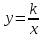 1.Рациональные дроби (23ч).Рациональные выражения. Алгебраическая дробь.2Формулировать основное свойство рациональной дроби и применять его для преобразования дробей. Выполнять сложение, вычитание, умножение и деление рациональных дробей, а также возведение дроби в степень. Выполнять различные преобразования рациональных выражений, доказывать тождества. Знать свойства функции , где k ≠ 0, уметь строить ее график. Использовать компьютер для исследования положения графика в координатной плоскости в зависимости от k.1.Рациональные дроби (23ч).Основное свойство дроби. Сокращение дробей. Доказательство тождеств.3Формулировать основное свойство рациональной дроби и применять его для преобразования дробей. Выполнять сложение, вычитание, умножение и деление рациональных дробей, а также возведение дроби в степень. Выполнять различные преобразования рациональных выражений, доказывать тождества. Знать свойства функции , где k ≠ 0, уметь строить ее график. Использовать компьютер для исследования положения графика в координатной плоскости в зависимости от k.1.Рациональные дроби (23ч).Сумма и разность дробей.6Формулировать основное свойство рациональной дроби и применять его для преобразования дробей. Выполнять сложение, вычитание, умножение и деление рациональных дробей, а также возведение дроби в степень. Выполнять различные преобразования рациональных выражений, доказывать тождества. Знать свойства функции , где k ≠ 0, уметь строить ее график. Использовать компьютер для исследования положения графика в координатной плоскости в зависимости от k.1.Рациональные дроби (23ч).Сложение  и вычитание дробей с одинаковыми знаменателями.2Формулировать основное свойство рациональной дроби и применять его для преобразования дробей. Выполнять сложение, вычитание, умножение и деление рациональных дробей, а также возведение дроби в степень. Выполнять различные преобразования рациональных выражений, доказывать тождества. Знать свойства функции , где k ≠ 0, уметь строить ее график. Использовать компьютер для исследования положения графика в координатной плоскости в зависимости от k.1.Рациональные дроби (23ч).Сложение  и вычитание дробей с разными знаменателями.4Формулировать основное свойство рациональной дроби и применять его для преобразования дробей. Выполнять сложение, вычитание, умножение и деление рациональных дробей, а также возведение дроби в степень. Выполнять различные преобразования рациональных выражений, доказывать тождества. Знать свойства функции , где k ≠ 0, уметь строить ее график. Использовать компьютер для исследования положения графика в координатной плоскости в зависимости от k.1.Рациональные дроби (23ч).Контрольная работа № 1 «Сумма и разность дробей».1Формулировать основное свойство рациональной дроби и применять его для преобразования дробей. Выполнять сложение, вычитание, умножение и деление рациональных дробей, а также возведение дроби в степень. Выполнять различные преобразования рациональных выражений, доказывать тождества. Знать свойства функции , где k ≠ 0, уметь строить ее график. Использовать компьютер для исследования положения графика в координатной плоскости в зависимости от k.1.Рациональные дроби (23ч).Произведение и частное дробей.10Формулировать основное свойство рациональной дроби и применять его для преобразования дробей. Выполнять сложение, вычитание, умножение и деление рациональных дробей, а также возведение дроби в степень. Выполнять различные преобразования рациональных выражений, доказывать тождества. Знать свойства функции , где k ≠ 0, уметь строить ее график. Использовать компьютер для исследования положения графика в координатной плоскости в зависимости от k.1.Рациональные дроби (23ч).Умножение дробей. Возведение дроби в степень.2Формулировать основное свойство рациональной дроби и применять его для преобразования дробей. Выполнять сложение, вычитание, умножение и деление рациональных дробей, а также возведение дроби в степень. Выполнять различные преобразования рациональных выражений, доказывать тождества. Знать свойства функции , где k ≠ 0, уметь строить ее график. Использовать компьютер для исследования положения графика в координатной плоскости в зависимости от k.1.Рациональные дроби (23ч).Деление дробей.2Формулировать основное свойство рациональной дроби и применять его для преобразования дробей. Выполнять сложение, вычитание, умножение и деление рациональных дробей, а также возведение дроби в степень. Выполнять различные преобразования рациональных выражений, доказывать тождества. Знать свойства функции , где k ≠ 0, уметь строить ее график. Использовать компьютер для исследования положения графика в координатной плоскости в зависимости от k.1.Рациональные дроби (23ч).Преобразование рациональных выражений.3Формулировать основное свойство рациональной дроби и применять его для преобразования дробей. Выполнять сложение, вычитание, умножение и деление рациональных дробей, а также возведение дроби в степень. Выполнять различные преобразования рациональных выражений, доказывать тождества. Знать свойства функции , где k ≠ 0, уметь строить ее график. Использовать компьютер для исследования положения графика в координатной плоскости в зависимости от k.1.Рациональные дроби (23ч).Функция у=k/х и её свойства.3Формулировать основное свойство рациональной дроби и применять его для преобразования дробей. Выполнять сложение, вычитание, умножение и деление рациональных дробей, а также возведение дроби в степень. Выполнять различные преобразования рациональных выражений, доказывать тождества. Знать свойства функции , где k ≠ 0, уметь строить ее график. Использовать компьютер для исследования положения графика в координатной плоскости в зависимости от k.1.Рациональные дроби (23ч).Контрольная работа № 2 «Произведение и частное дробей».1Формулировать основное свойство рациональной дроби и применять его для преобразования дробей. Выполнять сложение, вычитание, умножение и деление рациональных дробей, а также возведение дроби в степень. Выполнять различные преобразования рациональных выражений, доказывать тождества. Знать свойства функции , где k ≠ 0, уметь строить ее график. Использовать компьютер для исследования положения графика в координатной плоскости в зависимости от k.2.  Квадратные корни (19ч).Действительные числа. 2Приводить примеры рациональных и иррациональных чисел. Находить значения арифметических квадратных корней, используя при необходимости калькулятор. Доказывать теоремы о корне из произведения и дроби, тождество , применять их в преобразованиях выражений. Освобождаться от иррациональности в знаменателях дробей вида , . Выносить множитель за знак корня и вносить множитель под знак. Использовать квадратные корни для выражения переменных из геометрических и физических формул. Строить график функции и иллюстрировать на графике ее свойства.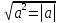 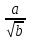 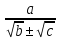 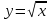 2.  Квадратные корни (19ч).Рациональные числа.1Приводить примеры рациональных и иррациональных чисел. Находить значения арифметических квадратных корней, используя при необходимости калькулятор. Доказывать теоремы о корне из произведения и дроби, тождество , применять их в преобразованиях выражений. Освобождаться от иррациональности в знаменателях дробей вида , . Выносить множитель за знак корня и вносить множитель под знак. Использовать квадратные корни для выражения переменных из геометрических и физических формул. Строить график функции и иллюстрировать на графике ее свойства.2.  Квадратные корни (19ч).Иррациональные числа. Десятичное приближения  иррациональных чисел.1Приводить примеры рациональных и иррациональных чисел. Находить значения арифметических квадратных корней, используя при необходимости калькулятор. Доказывать теоремы о корне из произведения и дроби, тождество , применять их в преобразованиях выражений. Освобождаться от иррациональности в знаменателях дробей вида , . Выносить множитель за знак корня и вносить множитель под знак. Использовать квадратные корни для выражения переменных из геометрических и физических формул. Строить график функции и иллюстрировать на графике ее свойства.2.  Квадратные корни (19ч).Арифметический квадратный корень. 5Приводить примеры рациональных и иррациональных чисел. Находить значения арифметических квадратных корней, используя при необходимости калькулятор. Доказывать теоремы о корне из произведения и дроби, тождество , применять их в преобразованиях выражений. Освобождаться от иррациональности в знаменателях дробей вида , . Выносить множитель за знак корня и вносить множитель под знак. Использовать квадратные корни для выражения переменных из геометрических и физических формул. Строить график функции и иллюстрировать на графике ее свойства.2.  Квадратные корни (19ч).Квадратный корень из числа. Арифметический квадратный корень.1Приводить примеры рациональных и иррациональных чисел. Находить значения арифметических квадратных корней, используя при необходимости калькулятор. Доказывать теоремы о корне из произведения и дроби, тождество , применять их в преобразованиях выражений. Освобождаться от иррациональности в знаменателях дробей вида , . Выносить множитель за знак корня и вносить множитель под знак. Использовать квадратные корни для выражения переменных из геометрических и физических формул. Строить график функции и иллюстрировать на графике ее свойства.2.  Квадратные корни (19ч).Уравнение  х2 = а.1Приводить примеры рациональных и иррациональных чисел. Находить значения арифметических квадратных корней, используя при необходимости калькулятор. Доказывать теоремы о корне из произведения и дроби, тождество , применять их в преобразованиях выражений. Освобождаться от иррациональности в знаменателях дробей вида , . Выносить множитель за знак корня и вносить множитель под знак. Использовать квадратные корни для выражения переменных из геометрических и физических формул. Строить график функции и иллюстрировать на графике ее свойства.2.  Квадратные корни (19ч).Нахождение приближённых значений квадратного корня.1Приводить примеры рациональных и иррациональных чисел. Находить значения арифметических квадратных корней, используя при необходимости калькулятор. Доказывать теоремы о корне из произведения и дроби, тождество , применять их в преобразованиях выражений. Освобождаться от иррациональности в знаменателях дробей вида , . Выносить множитель за знак корня и вносить множитель под знак. Использовать квадратные корни для выражения переменных из геометрических и физических формул. Строить график функции и иллюстрировать на графике ее свойства.2.  Квадратные корни (19ч).Функция у =  и её график.2Приводить примеры рациональных и иррациональных чисел. Находить значения арифметических квадратных корней, используя при необходимости калькулятор. Доказывать теоремы о корне из произведения и дроби, тождество , применять их в преобразованиях выражений. Освобождаться от иррациональности в знаменателях дробей вида , . Выносить множитель за знак корня и вносить множитель под знак. Использовать квадратные корни для выражения переменных из геометрических и физических формул. Строить график функции и иллюстрировать на графике ее свойства.2.  Квадратные корни (19ч).Свойства арифметического квадратного корня.3Приводить примеры рациональных и иррациональных чисел. Находить значения арифметических квадратных корней, используя при необходимости калькулятор. Доказывать теоремы о корне из произведения и дроби, тождество , применять их в преобразованиях выражений. Освобождаться от иррациональности в знаменателях дробей вида , . Выносить множитель за знак корня и вносить множитель под знак. Использовать квадратные корни для выражения переменных из геометрических и физических формул. Строить график функции и иллюстрировать на графике ее свойства.2.  Квадратные корни (19ч).Квадратный корень из произведения и дроби.         1Приводить примеры рациональных и иррациональных чисел. Находить значения арифметических квадратных корней, используя при необходимости калькулятор. Доказывать теоремы о корне из произведения и дроби, тождество , применять их в преобразованиях выражений. Освобождаться от иррациональности в знаменателях дробей вида , . Выносить множитель за знак корня и вносить множитель под знак. Использовать квадратные корни для выражения переменных из геометрических и физических формул. Строить график функции и иллюстрировать на графике ее свойства.2.  Квадратные корни (19ч).Квадратный корень из степени.2Приводить примеры рациональных и иррациональных чисел. Находить значения арифметических квадратных корней, используя при необходимости калькулятор. Доказывать теоремы о корне из произведения и дроби, тождество , применять их в преобразованиях выражений. Освобождаться от иррациональности в знаменателях дробей вида , . Выносить множитель за знак корня и вносить множитель под знак. Использовать квадратные корни для выражения переменных из геометрических и физических формул. Строить график функции и иллюстрировать на графике ее свойства.2.  Квадратные корни (19ч).Контрольная работа № 3 « Свойства арифметического квадратного корня»1Приводить примеры рациональных и иррациональных чисел. Находить значения арифметических квадратных корней, используя при необходимости калькулятор. Доказывать теоремы о корне из произведения и дроби, тождество , применять их в преобразованиях выражений. Освобождаться от иррациональности в знаменателях дробей вида , . Выносить множитель за знак корня и вносить множитель под знак. Использовать квадратные корни для выражения переменных из геометрических и физических формул. Строить график функции и иллюстрировать на графике ее свойства.2.  Квадратные корни (19ч).Применение свойств арифметического квадратного корня.7Приводить примеры рациональных и иррациональных чисел. Находить значения арифметических квадратных корней, используя при необходимости калькулятор. Доказывать теоремы о корне из произведения и дроби, тождество , применять их в преобразованиях выражений. Освобождаться от иррациональности в знаменателях дробей вида , . Выносить множитель за знак корня и вносить множитель под знак. Использовать квадратные корни для выражения переменных из геометрических и физических формул. Строить график функции и иллюстрировать на графике ее свойства.2.  Квадратные корни (19ч).Вынесение множителя за знак корня.Внесение множителя под знак корня.3Приводить примеры рациональных и иррациональных чисел. Находить значения арифметических квадратных корней, используя при необходимости калькулятор. Доказывать теоремы о корне из произведения и дроби, тождество , применять их в преобразованиях выражений. Освобождаться от иррациональности в знаменателях дробей вида , . Выносить множитель за знак корня и вносить множитель под знак. Использовать квадратные корни для выражения переменных из геометрических и физических формул. Строить график функции и иллюстрировать на графике ее свойства.2.  Квадратные корни (19ч).Преобразование выражений, содержащих квадратные корни.4Приводить примеры рациональных и иррациональных чисел. Находить значения арифметических квадратных корней, используя при необходимости калькулятор. Доказывать теоремы о корне из произведения и дроби, тождество , применять их в преобразованиях выражений. Освобождаться от иррациональности в знаменателях дробей вида , . Выносить множитель за знак корня и вносить множитель под знак. Использовать квадратные корни для выражения переменных из геометрических и физических формул. Строить график функции и иллюстрировать на графике ее свойства.2.  Квадратные корни (19ч).Контрольная работа №4  «Квадратные корни»1Приводить примеры рациональных и иррациональных чисел. Находить значения арифметических квадратных корней, используя при необходимости калькулятор. Доказывать теоремы о корне из произведения и дроби, тождество , применять их в преобразованиях выражений. Освобождаться от иррациональности в знаменателях дробей вида , . Выносить множитель за знак корня и вносить множитель под знак. Использовать квадратные корни для выражения переменных из геометрических и физических формул. Строить график функции и иллюстрировать на графике ее свойства.3.Квадратные уравнения (21ч).Квадратное уравнение и его корни. 10Решать квадратные уравнения. Находить подбором корни квадратного уравнения, используя теорему Виета. Исследовать квадратные уравнения по дискриминанту и коэффициентам. Решать дробные рациональные уравнения, сводя решение таких уравнений к решению линейных и квадратных уравнений. Решать текстовые задачи, используя в качестве алгебраической модели квадратные и дробные уравнения.3.Квадратные уравнения (21ч).Неполные квадратные уравнения.2Решать квадратные уравнения. Находить подбором корни квадратного уравнения, используя теорему Виета. Исследовать квадратные уравнения по дискриминанту и коэффициентам. Решать дробные рациональные уравнения, сводя решение таких уравнений к решению линейных и квадратных уравнений. Решать текстовые задачи, используя в качестве алгебраической модели квадратные и дробные уравнения.3.Квадратные уравнения (21ч).Формула корней квадратного уравнения.3Решать квадратные уравнения. Находить подбором корни квадратного уравнения, используя теорему Виета. Исследовать квадратные уравнения по дискриминанту и коэффициентам. Решать дробные рациональные уравнения, сводя решение таких уравнений к решению линейных и квадратных уравнений. Решать текстовые задачи, используя в качестве алгебраической модели квадратные и дробные уравнения.3.Квадратные уравнения (21ч).Решение задач с помощью квадратных уравнений.2Решать квадратные уравнения. Находить подбором корни квадратного уравнения, используя теорему Виета. Исследовать квадратные уравнения по дискриминанту и коэффициентам. Решать дробные рациональные уравнения, сводя решение таких уравнений к решению линейных и квадратных уравнений. Решать текстовые задачи, используя в качестве алгебраической модели квадратные и дробные уравнения.3.Квадратные уравнения (21ч).Теорема Виета. Обратная теорема Виета.3Решать квадратные уравнения. Находить подбором корни квадратного уравнения, используя теорему Виета. Исследовать квадратные уравнения по дискриминанту и коэффициентам. Решать дробные рациональные уравнения, сводя решение таких уравнений к решению линейных и квадратных уравнений. Решать текстовые задачи, используя в качестве алгебраической модели квадратные и дробные уравнения.3.Квадратные уравнения (21ч).Контрольная работа № 5 «Квадратные уравнения».1Решать квадратные уравнения. Находить подбором корни квадратного уравнения, используя теорему Виета. Исследовать квадратные уравнения по дискриминанту и коэффициентам. Решать дробные рациональные уравнения, сводя решение таких уравнений к решению линейных и квадратных уравнений. Решать текстовые задачи, используя в качестве алгебраической модели квадратные и дробные уравнения.3.Квадратные уравнения (21ч).Дробные рациональные уравнения.9Решать квадратные уравнения. Находить подбором корни квадратного уравнения, используя теорему Виета. Исследовать квадратные уравнения по дискриминанту и коэффициентам. Решать дробные рациональные уравнения, сводя решение таких уравнений к решению линейных и квадратных уравнений. Решать текстовые задачи, используя в качестве алгебраической модели квадратные и дробные уравнения.3.Квадратные уравнения (21ч).Решение дробных рациональных уравнений.4Решать квадратные уравнения. Находить подбором корни квадратного уравнения, используя теорему Виета. Исследовать квадратные уравнения по дискриминанту и коэффициентам. Решать дробные рациональные уравнения, сводя решение таких уравнений к решению линейных и квадратных уравнений. Решать текстовые задачи, используя в качестве алгебраической модели квадратные и дробные уравнения.3.Квадратные уравнения (21ч).Решение задач с помощью рациональных уравнений.5Решать квадратные уравнения. Находить подбором корни квадратного уравнения, используя теорему Виета. Исследовать квадратные уравнения по дискриминанту и коэффициентам. Решать дробные рациональные уравнения, сводя решение таких уравнений к решению линейных и квадратных уравнений. Решать текстовые задачи, используя в качестве алгебраической модели квадратные и дробные уравнения.3.Квадратные уравнения (21ч).Контрольная работа № 6 «Дробные рациональные уравнения»1Решать квадратные уравнения. Находить подбором корни квадратного уравнения, используя теорему Виета. Исследовать квадратные уравнения по дискриминанту и коэффициентам. Решать дробные рациональные уравнения, сводя решение таких уравнений к решению линейных и квадратных уравнений. Решать текстовые задачи, используя в качестве алгебраической модели квадратные и дробные уравнения.4.Неравенства (20ч).Числовые неравенства и их свойства.  8Формулировать и доказывать свойства числовых неравенств. Использовать аппарат неравенств для оценки погрешности и точности приближения.Находить пересечение и объединение множеств, в частности числовых промежутков.Решать линейные неравенства. Решать системы линейных неравенств, в том числе таких, которые записаны в виде двойных неравенств.4.Неравенства (20ч).Числовые неравенства.1Формулировать и доказывать свойства числовых неравенств. Использовать аппарат неравенств для оценки погрешности и точности приближения.Находить пересечение и объединение множеств, в частности числовых промежутков.Решать линейные неравенства. Решать системы линейных неравенств, в том числе таких, которые записаны в виде двойных неравенств.4.Неравенства (20ч).Свойства числовых неравенств.2Формулировать и доказывать свойства числовых неравенств. Использовать аппарат неравенств для оценки погрешности и точности приближения.Находить пересечение и объединение множеств, в частности числовых промежутков.Решать линейные неравенства. Решать системы линейных неравенств, в том числе таких, которые записаны в виде двойных неравенств.4.Неравенства (20ч).Сложение и умножение числовых неравенств.2Формулировать и доказывать свойства числовых неравенств. Использовать аппарат неравенств для оценки погрешности и точности приближения.Находить пересечение и объединение множеств, в частности числовых промежутков.Решать линейные неравенства. Решать системы линейных неравенств, в том числе таких, которые записаны в виде двойных неравенств.4.Неравенства (20ч).Погрешность и точность приближения.3Формулировать и доказывать свойства числовых неравенств. Использовать аппарат неравенств для оценки погрешности и точности приближения.Находить пересечение и объединение множеств, в частности числовых промежутков.Решать линейные неравенства. Решать системы линейных неравенств, в том числе таких, которые записаны в виде двойных неравенств.4.Неравенства (20ч).Контрольная работа № 7 «Числовые неравенства»1Формулировать и доказывать свойства числовых неравенств. Использовать аппарат неравенств для оценки погрешности и точности приближения.Находить пересечение и объединение множеств, в частности числовых промежутков.Решать линейные неравенства. Решать системы линейных неравенств, в том числе таких, которые записаны в виде двойных неравенств.4.Неравенства (20ч).Неравенства с одной переменной и их системы.10Формулировать и доказывать свойства числовых неравенств. Использовать аппарат неравенств для оценки погрешности и точности приближения.Находить пересечение и объединение множеств, в частности числовых промежутков.Решать линейные неравенства. Решать системы линейных неравенств, в том числе таких, которые записаны в виде двойных неравенств.4.Неравенства (20ч).Пересечение и объединение множеств.2Формулировать и доказывать свойства числовых неравенств. Использовать аппарат неравенств для оценки погрешности и точности приближения.Находить пересечение и объединение множеств, в частности числовых промежутков.Решать линейные неравенства. Решать системы линейных неравенств, в том числе таких, которые записаны в виде двойных неравенств.4.Неравенства (20ч).Числовые промежутки.2Формулировать и доказывать свойства числовых неравенств. Использовать аппарат неравенств для оценки погрешности и точности приближения.Находить пересечение и объединение множеств, в частности числовых промежутков.Решать линейные неравенства. Решать системы линейных неравенств, в том числе таких, которые записаны в виде двойных неравенств.4.Неравенства (20ч).Линейные неравенства с одной переменной. Равносильность неравенств.1Формулировать и доказывать свойства числовых неравенств. Использовать аппарат неравенств для оценки погрешности и точности приближения.Находить пересечение и объединение множеств, в частности числовых промежутков.Решать линейные неравенства. Решать системы линейных неравенств, в том числе таких, которые записаны в виде двойных неравенств.4.Неравенства (20ч).Решение неравенств с одной переменной.2Формулировать и доказывать свойства числовых неравенств. Использовать аппарат неравенств для оценки погрешности и точности приближения.Находить пересечение и объединение множеств, в частности числовых промежутков.Решать линейные неравенства. Решать системы линейных неравенств, в том числе таких, которые записаны в виде двойных неравенств.4.Неравенства (20ч).Решение систем неравенств с одной переменной.3Формулировать и доказывать свойства числовых неравенств. Использовать аппарат неравенств для оценки погрешности и точности приближения.Находить пересечение и объединение множеств, в частности числовых промежутков.Решать линейные неравенства. Решать системы линейных неравенств, в том числе таких, которые записаны в виде двойных неравенств.4.Неравенства (20ч).Контрольная работа № 8 «Неравенства с одной переменной и их системы»1Формулировать и доказывать свойства числовых неравенств. Использовать аппарат неравенств для оценки погрешности и точности приближения.Находить пересечение и объединение множеств, в частности числовых промежутков.Решать линейные неравенства. Решать системы линейных неравенств, в том числе таких, которые записаны в виде двойных неравенств.5.Степень с целым показателем. Элементы статистики (11ч).Степень с целым показателем и ее свойства.6Знать определение и свойства степени с целым показателем. Применять свойства степени с целым показателем при выполнении вычислений и преобразований выражений. Использовать запись чисел в стандартном виде для выражения и сопоставления размеров объектов, длительности процессов в окружающем мире.Приводить примеры репрезентативной и нерепрезентативной выборки. Извлекать информацию из таблиц частот и организовывать информацию в виде таблиц частот, строить интервальный ряд. Использовать наглядное представление статистической информации в виде столбчатых и круговых диаграмм, полигонов, гистограмм.5.Степень с целым показателем. Элементы статистики (11ч).Определение степени с целым отрицательным показателем.1Знать определение и свойства степени с целым показателем. Применять свойства степени с целым показателем при выполнении вычислений и преобразований выражений. Использовать запись чисел в стандартном виде для выражения и сопоставления размеров объектов, длительности процессов в окружающем мире.Приводить примеры репрезентативной и нерепрезентативной выборки. Извлекать информацию из таблиц частот и организовывать информацию в виде таблиц частот, строить интервальный ряд. Использовать наглядное представление статистической информации в виде столбчатых и круговых диаграмм, полигонов, гистограмм.5.Степень с целым показателем. Элементы статистики (11ч).Свойства степени с целым показателем.2Знать определение и свойства степени с целым показателем. Применять свойства степени с целым показателем при выполнении вычислений и преобразований выражений. Использовать запись чисел в стандартном виде для выражения и сопоставления размеров объектов, длительности процессов в окружающем мире.Приводить примеры репрезентативной и нерепрезентативной выборки. Извлекать информацию из таблиц частот и организовывать информацию в виде таблиц частот, строить интервальный ряд. Использовать наглядное представление статистической информации в виде столбчатых и круговых диаграмм, полигонов, гистограмм.5.Степень с целым показателем. Элементы статистики (11ч).Стандартный вид числа.3Знать определение и свойства степени с целым показателем. Применять свойства степени с целым показателем при выполнении вычислений и преобразований выражений. Использовать запись чисел в стандартном виде для выражения и сопоставления размеров объектов, длительности процессов в окружающем мире.Приводить примеры репрезентативной и нерепрезентативной выборки. Извлекать информацию из таблиц частот и организовывать информацию в виде таблиц частот, строить интервальный ряд. Использовать наглядное представление статистической информации в виде столбчатых и круговых диаграмм, полигонов, гистограмм.5.Степень с целым показателем. Элементы статистики (11ч).Контрольная работа № 9 «Степень с целым показателем».1Знать определение и свойства степени с целым показателем. Применять свойства степени с целым показателем при выполнении вычислений и преобразований выражений. Использовать запись чисел в стандартном виде для выражения и сопоставления размеров объектов, длительности процессов в окружающем мире.Приводить примеры репрезентативной и нерепрезентативной выборки. Извлекать информацию из таблиц частот и организовывать информацию в виде таблиц частот, строить интервальный ряд. Использовать наглядное представление статистической информации в виде столбчатых и круговых диаграмм, полигонов, гистограмм.5.Степень с целым показателем. Элементы статистики (11ч).Элементы статистики.4Знать определение и свойства степени с целым показателем. Применять свойства степени с целым показателем при выполнении вычислений и преобразований выражений. Использовать запись чисел в стандартном виде для выражения и сопоставления размеров объектов, длительности процессов в окружающем мире.Приводить примеры репрезентативной и нерепрезентативной выборки. Извлекать информацию из таблиц частот и организовывать информацию в виде таблиц частот, строить интервальный ряд. Использовать наглядное представление статистической информации в виде столбчатых и круговых диаграмм, полигонов, гистограмм.5.Степень с целым показателем. Элементы статистики (11ч).Сбор и группировка статистических данных.2Знать определение и свойства степени с целым показателем. Применять свойства степени с целым показателем при выполнении вычислений и преобразований выражений. Использовать запись чисел в стандартном виде для выражения и сопоставления размеров объектов, длительности процессов в окружающем мире.Приводить примеры репрезентативной и нерепрезентативной выборки. Извлекать информацию из таблиц частот и организовывать информацию в виде таблиц частот, строить интервальный ряд. Использовать наглядное представление статистической информации в виде столбчатых и круговых диаграмм, полигонов, гистограмм.5.Степень с целым показателем. Элементы статистики (11ч).Наглядные представления статистической информации в виде таблиц, диаграмм, графиков.2Знать определение и свойства степени с целым показателем. Применять свойства степени с целым показателем при выполнении вычислений и преобразований выражений. Использовать запись чисел в стандартном виде для выражения и сопоставления размеров объектов, длительности процессов в окружающем мире.Приводить примеры репрезентативной и нерепрезентативной выборки. Извлекать информацию из таблиц частот и организовывать информацию в виде таблиц частот, строить интервальный ряд. Использовать наглядное представление статистической информации в виде столбчатых и круговых диаграмм, полигонов, гистограмм.6.Повторение (8ч).Сложение и вычитание дробей с разными знаменателями. 1Выполнять сложение, вычитание, умножение и деление рациональных дробей, а также возведение дроби в степень. Находить значения арифметических квадратных корней, используя при необходимости калькулятор. Решать квадратные уравнения. Находить подбором корни квадратного уравнения, используя теорему Виета. Решать дробные рациональные уравнения, сводя решение таких уравнений к решению линейных и квадратных уравнений. Решать текстовые задачи, используя в качестве алгебраической модели квадратные и дробные уравнения. Применять свойства степени с целым показателем при выполнении вычислений и преобразований выражений. Использовать запись чисел в стандартном виде для выражения и сопоставления размеров объектов, длительности процессов в окружающем мире.6.Повторение (8ч).Преобразование дробных выражений.1Выполнять сложение, вычитание, умножение и деление рациональных дробей, а также возведение дроби в степень. Находить значения арифметических квадратных корней, используя при необходимости калькулятор. Решать квадратные уравнения. Находить подбором корни квадратного уравнения, используя теорему Виета. Решать дробные рациональные уравнения, сводя решение таких уравнений к решению линейных и квадратных уравнений. Решать текстовые задачи, используя в качестве алгебраической модели квадратные и дробные уравнения. Применять свойства степени с целым показателем при выполнении вычислений и преобразований выражений. Использовать запись чисел в стандартном виде для выражения и сопоставления размеров объектов, длительности процессов в окружающем мире.6.Повторение (8ч).Преобразование выражений, содержащих квадратные корни.1Выполнять сложение, вычитание, умножение и деление рациональных дробей, а также возведение дроби в степень. Находить значения арифметических квадратных корней, используя при необходимости калькулятор. Решать квадратные уравнения. Находить подбором корни квадратного уравнения, используя теорему Виета. Решать дробные рациональные уравнения, сводя решение таких уравнений к решению линейных и квадратных уравнений. Решать текстовые задачи, используя в качестве алгебраической модели квадратные и дробные уравнения. Применять свойства степени с целым показателем при выполнении вычислений и преобразований выражений. Использовать запись чисел в стандартном виде для выражения и сопоставления размеров объектов, длительности процессов в окружающем мире.6.Повторение (8ч).Формула корней квадратного уравнения.1Выполнять сложение, вычитание, умножение и деление рациональных дробей, а также возведение дроби в степень. Находить значения арифметических квадратных корней, используя при необходимости калькулятор. Решать квадратные уравнения. Находить подбором корни квадратного уравнения, используя теорему Виета. Решать дробные рациональные уравнения, сводя решение таких уравнений к решению линейных и квадратных уравнений. Решать текстовые задачи, используя в качестве алгебраической модели квадратные и дробные уравнения. Применять свойства степени с целым показателем при выполнении вычислений и преобразований выражений. Использовать запись чисел в стандартном виде для выражения и сопоставления размеров объектов, длительности процессов в окружающем мире.6.Повторение (8ч).Решение дробных рациональных уравнений.1Выполнять сложение, вычитание, умножение и деление рациональных дробей, а также возведение дроби в степень. Находить значения арифметических квадратных корней, используя при необходимости калькулятор. Решать квадратные уравнения. Находить подбором корни квадратного уравнения, используя теорему Виета. Решать дробные рациональные уравнения, сводя решение таких уравнений к решению линейных и квадратных уравнений. Решать текстовые задачи, используя в качестве алгебраической модели квадратные и дробные уравнения. Применять свойства степени с целым показателем при выполнении вычислений и преобразований выражений. Использовать запись чисел в стандартном виде для выражения и сопоставления размеров объектов, длительности процессов в окружающем мире.6.Повторение (8ч).Итоговая контрольная работа №101Выполнять сложение, вычитание, умножение и деление рациональных дробей, а также возведение дроби в степень. Находить значения арифметических квадратных корней, используя при необходимости калькулятор. Решать квадратные уравнения. Находить подбором корни квадратного уравнения, используя теорему Виета. Решать дробные рациональные уравнения, сводя решение таких уравнений к решению линейных и квадратных уравнений. Решать текстовые задачи, используя в качестве алгебраической модели квадратные и дробные уравнения. Применять свойства степени с целым показателем при выполнении вычислений и преобразований выражений. Использовать запись чисел в стандартном виде для выражения и сопоставления размеров объектов, длительности процессов в окружающем мире.6.Повторение (8ч).Решение задач с помощью рациональных уравнений.1Выполнять сложение, вычитание, умножение и деление рациональных дробей, а также возведение дроби в степень. Находить значения арифметических квадратных корней, используя при необходимости калькулятор. Решать квадратные уравнения. Находить подбором корни квадратного уравнения, используя теорему Виета. Решать дробные рациональные уравнения, сводя решение таких уравнений к решению линейных и квадратных уравнений. Решать текстовые задачи, используя в качестве алгебраической модели квадратные и дробные уравнения. Применять свойства степени с целым показателем при выполнении вычислений и преобразований выражений. Использовать запись чисел в стандартном виде для выражения и сопоставления размеров объектов, длительности процессов в окружающем мире.6.Повторение (8ч).Свойства степени с целым показателем.1Выполнять сложение, вычитание, умножение и деление рациональных дробей, а также возведение дроби в степень. Находить значения арифметических квадратных корней, используя при необходимости калькулятор. Решать квадратные уравнения. Находить подбором корни квадратного уравнения, используя теорему Виета. Решать дробные рациональные уравнения, сводя решение таких уравнений к решению линейных и квадратных уравнений. Решать текстовые задачи, используя в качестве алгебраической модели квадратные и дробные уравнения. Применять свойства степени с целым показателем при выполнении вычислений и преобразований выражений. Использовать запись чисел в стандартном виде для выражения и сопоставления размеров объектов, длительности процессов в окружающем мире.РазделыТемыКол-во часовОсновные виды деятельности обучающихся (на уровне универсальных учебных действий)1.Квадратичная функция (22ч).Функции и их свойства.5Вычислять значения функции, заданной формулой, а также двумя и тремя формулами. Описывать свойства функций на основе их графического представления. Интерпретировать графики реальных зависимостей. Показывать схематически положения на координатной плоскости графики функций у=ах2, у=ах2+n, у=а(х-m)2. Строить график функции у=ах2+bx+c, уметь указывать координаты вершины параболы, её ось симметрии, направление ветвей параболы. Использовать компьютер для исследования положения графика в координатной плоскости.Изображать схематически график функции у=хn с чётным и нечётным n. Понимать смысл записей вида , и т.д., где а-некоторое число. Иметь представление о нахождении корней n-й степени с помощью калькулятора.1.Квадратичная функция (22ч).Функция. Область определения и область значений функции.1Вычислять значения функции, заданной формулой, а также двумя и тремя формулами. Описывать свойства функций на основе их графического представления. Интерпретировать графики реальных зависимостей. Показывать схематически положения на координатной плоскости графики функций у=ах2, у=ах2+n, у=а(х-m)2. Строить график функции у=ах2+bx+c, уметь указывать координаты вершины параболы, её ось симметрии, направление ветвей параболы. Использовать компьютер для исследования положения графика в координатной плоскости.Изображать схематически график функции у=хn с чётным и нечётным n. Понимать смысл записей вида , и т.д., где а-некоторое число. Иметь представление о нахождении корней n-й степени с помощью калькулятора.1.Квадратичная функция (22ч).График функций у =, у=, у=1Вычислять значения функции, заданной формулой, а также двумя и тремя формулами. Описывать свойства функций на основе их графического представления. Интерпретировать графики реальных зависимостей. Показывать схематически положения на координатной плоскости графики функций у=ах2, у=ах2+n, у=а(х-m)2. Строить график функции у=ах2+bx+c, уметь указывать координаты вершины параболы, её ось симметрии, направление ветвей параболы. Использовать компьютер для исследования положения графика в координатной плоскости.Изображать схематически график функции у=хn с чётным и нечётным n. Понимать смысл записей вида , и т.д., где а-некоторое число. Иметь представление о нахождении корней n-й степени с помощью калькулятора.1.Квадратичная функция (22ч).Свойства функций, их отображение на графике.2Вычислять значения функции, заданной формулой, а также двумя и тремя формулами. Описывать свойства функций на основе их графического представления. Интерпретировать графики реальных зависимостей. Показывать схематически положения на координатной плоскости графики функций у=ах2, у=ах2+n, у=а(х-m)2. Строить график функции у=ах2+bx+c, уметь указывать координаты вершины параболы, её ось симметрии, направление ветвей параболы. Использовать компьютер для исследования положения графика в координатной плоскости.Изображать схематически график функции у=хn с чётным и нечётным n. Понимать смысл записей вида , и т.д., где а-некоторое число. Иметь представление о нахождении корней n-й степени с помощью калькулятора.1.Квадратичная функция (22ч).Примеры графиков зависимостей, отражающие реальные процессы.1Вычислять значения функции, заданной формулой, а также двумя и тремя формулами. Описывать свойства функций на основе их графического представления. Интерпретировать графики реальных зависимостей. Показывать схематически положения на координатной плоскости графики функций у=ах2, у=ах2+n, у=а(х-m)2. Строить график функции у=ах2+bx+c, уметь указывать координаты вершины параболы, её ось симметрии, направление ветвей параболы. Использовать компьютер для исследования положения графика в координатной плоскости.Изображать схематически график функции у=хn с чётным и нечётным n. Понимать смысл записей вида , и т.д., где а-некоторое число. Иметь представление о нахождении корней n-й степени с помощью калькулятора.1.Квадратичная функция (22ч).Квадратный трехчлен.4Вычислять значения функции, заданной формулой, а также двумя и тремя формулами. Описывать свойства функций на основе их графического представления. Интерпретировать графики реальных зависимостей. Показывать схематически положения на координатной плоскости графики функций у=ах2, у=ах2+n, у=а(х-m)2. Строить график функции у=ах2+bx+c, уметь указывать координаты вершины параболы, её ось симметрии, направление ветвей параболы. Использовать компьютер для исследования положения графика в координатной плоскости.Изображать схематически график функции у=хn с чётным и нечётным n. Понимать смысл записей вида , и т.д., где а-некоторое число. Иметь представление о нахождении корней n-й степени с помощью калькулятора.1.Квадратичная функция (22ч).Квадратный трехчлен и его корни.1Вычислять значения функции, заданной формулой, а также двумя и тремя формулами. Описывать свойства функций на основе их графического представления. Интерпретировать графики реальных зависимостей. Показывать схематически положения на координатной плоскости графики функций у=ах2, у=ах2+n, у=а(х-m)2. Строить график функции у=ах2+bx+c, уметь указывать координаты вершины параболы, её ось симметрии, направление ветвей параболы. Использовать компьютер для исследования положения графика в координатной плоскости.Изображать схематически график функции у=хn с чётным и нечётным n. Понимать смысл записей вида , и т.д., где а-некоторое число. Иметь представление о нахождении корней n-й степени с помощью калькулятора.1.Квадратичная функция (22ч).Разложение квадратного трехчлена на множители.3Вычислять значения функции, заданной формулой, а также двумя и тремя формулами. Описывать свойства функций на основе их графического представления. Интерпретировать графики реальных зависимостей. Показывать схематически положения на координатной плоскости графики функций у=ах2, у=ах2+n, у=а(х-m)2. Строить график функции у=ах2+bx+c, уметь указывать координаты вершины параболы, её ось симметрии, направление ветвей параболы. Использовать компьютер для исследования положения графика в координатной плоскости.Изображать схематически график функции у=хn с чётным и нечётным n. Понимать смысл записей вида , и т.д., где а-некоторое число. Иметь представление о нахождении корней n-й степени с помощью калькулятора.1.Квадратичная функция (22ч).Контрольная работа № 1 «Функция. Квадратный трехчлен»1Вычислять значения функции, заданной формулой, а также двумя и тремя формулами. Описывать свойства функций на основе их графического представления. Интерпретировать графики реальных зависимостей. Показывать схематически положения на координатной плоскости графики функций у=ах2, у=ах2+n, у=а(х-m)2. Строить график функции у=ах2+bx+c, уметь указывать координаты вершины параболы, её ось симметрии, направление ветвей параболы. Использовать компьютер для исследования положения графика в координатной плоскости.Изображать схематически график функции у=хn с чётным и нечётным n. Понимать смысл записей вида , и т.д., где а-некоторое число. Иметь представление о нахождении корней n-й степени с помощью калькулятора.1.Квадратичная функция (22ч).Квадратичная функция и её график.8Вычислять значения функции, заданной формулой, а также двумя и тремя формулами. Описывать свойства функций на основе их графического представления. Интерпретировать графики реальных зависимостей. Показывать схематически положения на координатной плоскости графики функций у=ах2, у=ах2+n, у=а(х-m)2. Строить график функции у=ах2+bx+c, уметь указывать координаты вершины параболы, её ось симметрии, направление ветвей параболы. Использовать компьютер для исследования положения графика в координатной плоскости.Изображать схематически график функции у=хn с чётным и нечётным n. Понимать смысл записей вида , и т.д., где а-некоторое число. Иметь представление о нахождении корней n-й степени с помощью калькулятора.1.Квадратичная функция (22ч).Функция у=ах2, её график и свойства2Вычислять значения функции, заданной формулой, а также двумя и тремя формулами. Описывать свойства функций на основе их графического представления. Интерпретировать графики реальных зависимостей. Показывать схематически положения на координатной плоскости графики функций у=ах2, у=ах2+n, у=а(х-m)2. Строить график функции у=ах2+bx+c, уметь указывать координаты вершины параболы, её ось симметрии, направление ветвей параболы. Использовать компьютер для исследования положения графика в координатной плоскости.Изображать схематически график функции у=хn с чётным и нечётным n. Понимать смысл записей вида , и т.д., где а-некоторое число. Иметь представление о нахождении корней n-й степени с помощью калькулятора.1.Квадратичная функция (22ч).Графики функций у=ах2+n и y=a(x-m)2.2Вычислять значения функции, заданной формулой, а также двумя и тремя формулами. Описывать свойства функций на основе их графического представления. Интерпретировать графики реальных зависимостей. Показывать схематически положения на координатной плоскости графики функций у=ах2, у=ах2+n, у=а(х-m)2. Строить график функции у=ах2+bx+c, уметь указывать координаты вершины параболы, её ось симметрии, направление ветвей параболы. Использовать компьютер для исследования положения графика в координатной плоскости.Изображать схематически график функции у=хn с чётным и нечётным n. Понимать смысл записей вида , и т.д., где а-некоторое число. Иметь представление о нахождении корней n-й степени с помощью калькулятора.1.Квадратичная функция (22ч).Построение графика квадратичной функции.4Вычислять значения функции, заданной формулой, а также двумя и тремя формулами. Описывать свойства функций на основе их графического представления. Интерпретировать графики реальных зависимостей. Показывать схематически положения на координатной плоскости графики функций у=ах2, у=ах2+n, у=а(х-m)2. Строить график функции у=ах2+bx+c, уметь указывать координаты вершины параболы, её ось симметрии, направление ветвей параболы. Использовать компьютер для исследования положения графика в координатной плоскости.Изображать схематически график функции у=хn с чётным и нечётным n. Понимать смысл записей вида , и т.д., где а-некоторое число. Иметь представление о нахождении корней n-й степени с помощью калькулятора.1.Квадратичная функция (22ч).Степенная функция. Корень n-й степени.3Вычислять значения функции, заданной формулой, а также двумя и тремя формулами. Описывать свойства функций на основе их графического представления. Интерпретировать графики реальных зависимостей. Показывать схематически положения на координатной плоскости графики функций у=ах2, у=ах2+n, у=а(х-m)2. Строить график функции у=ах2+bx+c, уметь указывать координаты вершины параболы, её ось симметрии, направление ветвей параболы. Использовать компьютер для исследования положения графика в координатной плоскости.Изображать схематически график функции у=хn с чётным и нечётным n. Понимать смысл записей вида , и т.д., где а-некоторое число. Иметь представление о нахождении корней n-й степени с помощью калькулятора.1.Квадратичная функция (22ч).Функция у=хn.1Вычислять значения функции, заданной формулой, а также двумя и тремя формулами. Описывать свойства функций на основе их графического представления. Интерпретировать графики реальных зависимостей. Показывать схематически положения на координатной плоскости графики функций у=ах2, у=ах2+n, у=а(х-m)2. Строить график функции у=ах2+bx+c, уметь указывать координаты вершины параболы, её ось симметрии, направление ветвей параболы. Использовать компьютер для исследования положения графика в координатной плоскости.Изображать схематически график функции у=хn с чётным и нечётным n. Понимать смысл записей вида , и т.д., где а-некоторое число. Иметь представление о нахождении корней n-й степени с помощью калькулятора.1.Квадратичная функция (22ч).Корень n-й степени.2Вычислять значения функции, заданной формулой, а также двумя и тремя формулами. Описывать свойства функций на основе их графического представления. Интерпретировать графики реальных зависимостей. Показывать схематически положения на координатной плоскости графики функций у=ах2, у=ах2+n, у=а(х-m)2. Строить график функции у=ах2+bx+c, уметь указывать координаты вершины параболы, её ось симметрии, направление ветвей параболы. Использовать компьютер для исследования положения графика в координатной плоскости.Изображать схематически график функции у=хn с чётным и нечётным n. Понимать смысл записей вида , и т.д., где а-некоторое число. Иметь представление о нахождении корней n-й степени с помощью калькулятора.1.Квадратичная функция (22ч).Контрольная работа № 2«Квадратичная функция»1Вычислять значения функции, заданной формулой, а также двумя и тремя формулами. Описывать свойства функций на основе их графического представления. Интерпретировать графики реальных зависимостей. Показывать схематически положения на координатной плоскости графики функций у=ах2, у=ах2+n, у=а(х-m)2. Строить график функции у=ах2+bx+c, уметь указывать координаты вершины параболы, её ось симметрии, направление ветвей параболы. Использовать компьютер для исследования положения графика в координатной плоскости.Изображать схематически график функции у=хn с чётным и нечётным n. Понимать смысл записей вида , и т.д., где а-некоторое число. Иметь представление о нахождении корней n-й степени с помощью калькулятора.2.Уравнения и неравенства с одной переменной (14ч).Уравнение с одной переменной.8Решать уравнения третьей и четвертой степени с помощью разложения на множители в введение вспомогательных переменных, в частности решать биквадратные уравнения. Решать дробные рациональные уравнения, сводя их к целым уравнениям с последующей проверкой корней.Решать неравенства второй степени, используя графические представления. Использовать метод интервалов для решения несложных рациональных неравенств.2.Уравнения и неравенства с одной переменной (14ч).Целое уравнение и его корни1Решать уравнения третьей и четвертой степени с помощью разложения на множители в введение вспомогательных переменных, в частности решать биквадратные уравнения. Решать дробные рациональные уравнения, сводя их к целым уравнениям с последующей проверкой корней.Решать неравенства второй степени, используя графические представления. Использовать метод интервалов для решения несложных рациональных неравенств.2.Уравнения и неравенства с одной переменной (14ч).Решение уравнений, сводящихся к линейным и квадратным.1Решать уравнения третьей и четвертой степени с помощью разложения на множители в введение вспомогательных переменных, в частности решать биквадратные уравнения. Решать дробные рациональные уравнения, сводя их к целым уравнениям с последующей проверкой корней.Решать неравенства второй степени, используя графические представления. Использовать метод интервалов для решения несложных рациональных неравенств.2.Уравнения и неравенства с одной переменной (14ч).Примеры решения уравнений третьей и четвертой степеней.2Решать уравнения третьей и четвертой степени с помощью разложения на множители в введение вспомогательных переменных, в частности решать биквадратные уравнения. Решать дробные рациональные уравнения, сводя их к целым уравнениям с последующей проверкой корней.Решать неравенства второй степени, используя графические представления. Использовать метод интервалов для решения несложных рациональных неравенств.2.Уравнения и неравенства с одной переменной (14ч).Дробные рациональные уравнения4Решать уравнения третьей и четвертой степени с помощью разложения на множители в введение вспомогательных переменных, в частности решать биквадратные уравнения. Решать дробные рациональные уравнения, сводя их к целым уравнениям с последующей проверкой корней.Решать неравенства второй степени, используя графические представления. Использовать метод интервалов для решения несложных рациональных неравенств.2.Уравнения и неравенства с одной переменной (14ч).Неравенства с одной переменной.5Решать уравнения третьей и четвертой степени с помощью разложения на множители в введение вспомогательных переменных, в частности решать биквадратные уравнения. Решать дробные рациональные уравнения, сводя их к целым уравнениям с последующей проверкой корней.Решать неравенства второй степени, используя графические представления. Использовать метод интервалов для решения несложных рациональных неравенств.2.Уравнения и неравенства с одной переменной (14ч).Решение неравенств второй степени с одной переменной.2Решать уравнения третьей и четвертой степени с помощью разложения на множители в введение вспомогательных переменных, в частности решать биквадратные уравнения. Решать дробные рациональные уравнения, сводя их к целым уравнениям с последующей проверкой корней.Решать неравенства второй степени, используя графические представления. Использовать метод интервалов для решения несложных рациональных неравенств.2.Уравнения и неравенства с одной переменной (14ч).Решение неравенств методом интервалов.3Решать уравнения третьей и четвертой степени с помощью разложения на множители в введение вспомогательных переменных, в частности решать биквадратные уравнения. Решать дробные рациональные уравнения, сводя их к целым уравнениям с последующей проверкой корней.Решать неравенства второй степени, используя графические представления. Использовать метод интервалов для решения несложных рациональных неравенств.2.Уравнения и неравенства с одной переменной (14ч).Контрольная работа № 3 «Уравнения и неравенства с одной переменной»1Решать уравнения третьей и четвертой степени с помощью разложения на множители в введение вспомогательных переменных, в частности решать биквадратные уравнения. Решать дробные рациональные уравнения, сводя их к целым уравнениям с последующей проверкой корней.Решать неравенства второй степени, используя графические представления. Использовать метод интервалов для решения несложных рациональных неравенств.3. Уравнения и неравенства с двумя переменными (17ч).Уравнения с двумя переменными и их системы.10Строить графики уравнений с двумя переменными в простейших случаях, когда графиком является прямая, парабола, гипербола, окружность. Использовать их для графического решения систем уравнений с двумя переменными.Решать способом подстановки системы двух уравнений с двумя переменными, в которых одно уравнение первой степени, а другое – второй степени.Решить текстовые задачи, используя в качестве алгебраической модели систему уравнений второй степени с двумя переменными; решать составленную систему, интерпретировать результат.3. Уравнения и неравенства с двумя переменными (17ч).Уравнение с двумя переменными и его график. 1Строить графики уравнений с двумя переменными в простейших случаях, когда графиком является прямая, парабола, гипербола, окружность. Использовать их для графического решения систем уравнений с двумя переменными.Решать способом подстановки системы двух уравнений с двумя переменными, в которых одно уравнение первой степени, а другое – второй степени.Решить текстовые задачи, используя в качестве алгебраической модели систему уравнений второй степени с двумя переменными; решать составленную систему, интерпретировать результат.3. Уравнения и неравенства с двумя переменными (17ч).Графики простейших нелинейных уравнений: парабола, гипербола, окружность.1Строить графики уравнений с двумя переменными в простейших случаях, когда графиком является прямая, парабола, гипербола, окружность. Использовать их для графического решения систем уравнений с двумя переменными.Решать способом подстановки системы двух уравнений с двумя переменными, в которых одно уравнение первой степени, а другое – второй степени.Решить текстовые задачи, используя в качестве алгебраической модели систему уравнений второй степени с двумя переменными; решать составленную систему, интерпретировать результат.3. Уравнения и неравенства с двумя переменными (17ч).Графический способ решения систем уравнений.1Строить графики уравнений с двумя переменными в простейших случаях, когда графиком является прямая, парабола, гипербола, окружность. Использовать их для графического решения систем уравнений с двумя переменными.Решать способом подстановки системы двух уравнений с двумя переменными, в которых одно уравнение первой степени, а другое – второй степени.Решить текстовые задачи, используя в качестве алгебраической модели систему уравнений второй степени с двумя переменными; решать составленную систему, интерпретировать результат.3. Уравнения и неравенства с двумя переменными (17ч).Решение систем уравнений второй степени.4Строить графики уравнений с двумя переменными в простейших случаях, когда графиком является прямая, парабола, гипербола, окружность. Использовать их для графического решения систем уравнений с двумя переменными.Решать способом подстановки системы двух уравнений с двумя переменными, в которых одно уравнение первой степени, а другое – второй степени.Решить текстовые задачи, используя в качестве алгебраической модели систему уравнений второй степени с двумя переменными; решать составленную систему, интерпретировать результат.3. Уравнения и неравенства с двумя переменными (17ч).Решение задач с помощью систем уравнений второй степени.3Строить графики уравнений с двумя переменными в простейших случаях, когда графиком является прямая, парабола, гипербола, окружность. Использовать их для графического решения систем уравнений с двумя переменными.Решать способом подстановки системы двух уравнений с двумя переменными, в которых одно уравнение первой степени, а другое – второй степени.Решить текстовые задачи, используя в качестве алгебраической модели систему уравнений второй степени с двумя переменными; решать составленную систему, интерпретировать результат.3. Уравнения и неравенства с двумя переменными (17ч).Неравенства с двумя переменными и их системы.6Строить графики уравнений с двумя переменными в простейших случаях, когда графиком является прямая, парабола, гипербола, окружность. Использовать их для графического решения систем уравнений с двумя переменными.Решать способом подстановки системы двух уравнений с двумя переменными, в которых одно уравнение первой степени, а другое – второй степени.Решить текстовые задачи, используя в качестве алгебраической модели систему уравнений второй степени с двумя переменными; решать составленную систему, интерпретировать результат.3. Уравнения и неравенства с двумя переменными (17ч).Неравенства с двумя переменными.2Строить графики уравнений с двумя переменными в простейших случаях, когда графиком является прямая, парабола, гипербола, окружность. Использовать их для графического решения систем уравнений с двумя переменными.Решать способом подстановки системы двух уравнений с двумя переменными, в которых одно уравнение первой степени, а другое – второй степени.Решить текстовые задачи, используя в качестве алгебраической модели систему уравнений второй степени с двумя переменными; решать составленную систему, интерпретировать результат.3. Уравнения и неравенства с двумя переменными (17ч).Система неравенств с двумя переменными.4Строить графики уравнений с двумя переменными в простейших случаях, когда графиком является прямая, парабола, гипербола, окружность. Использовать их для графического решения систем уравнений с двумя переменными.Решать способом подстановки системы двух уравнений с двумя переменными, в которых одно уравнение первой степени, а другое – второй степени.Решить текстовые задачи, используя в качестве алгебраической модели систему уравнений второй степени с двумя переменными; решать составленную систему, интерпретировать результат.3. Уравнения и неравенства с двумя переменными (17ч).Контрольная работа № 4 «Уравнения и неравенства с двумя переменными»1Строить графики уравнений с двумя переменными в простейших случаях, когда графиком является прямая, парабола, гипербола, окружность. Использовать их для графического решения систем уравнений с двумя переменными.Решать способом подстановки системы двух уравнений с двумя переменными, в которых одно уравнение первой степени, а другое – второй степени.Решить текстовые задачи, используя в качестве алгебраической модели систему уравнений второй степени с двумя переменными; решать составленную систему, интерпретировать результат.4.Арифметическая и геометрическая прогрессии (15ч).Арифметическая прогрессия.7Применять индексные обозначения для членов последовательностей. Приводить примеры задания последовательностей формулой n-го члена и рекуррентной формулой.Выводить формулу n-го члена арифметической прогрессии и геометрической прогрессии, суммы первых n членов арифметической и геометрической прогрессий, решать задачи с использованием этих формул. Доказывать характеристическое свойство арифметической и геометрической прогрессий.Решать задачи на сложные проценты, используя при необходимости калькулятор.4.Арифметическая и геометрическая прогрессии (15ч).Понятие числовой последовательности.1Применять индексные обозначения для членов последовательностей. Приводить примеры задания последовательностей формулой n-го члена и рекуррентной формулой.Выводить формулу n-го члена арифметической прогрессии и геометрической прогрессии, суммы первых n членов арифметической и геометрической прогрессий, решать задачи с использованием этих формул. Доказывать характеристическое свойство арифметической и геометрической прогрессий.Решать задачи на сложные проценты, используя при необходимости калькулятор.4.Арифметическая и геометрическая прогрессии (15ч).Задание последовательности рекуррентным способом и формулой n-го члена.1Применять индексные обозначения для членов последовательностей. Приводить примеры задания последовательностей формулой n-го члена и рекуррентной формулой.Выводить формулу n-го члена арифметической прогрессии и геометрической прогрессии, суммы первых n членов арифметической и геометрической прогрессий, решать задачи с использованием этих формул. Доказывать характеристическое свойство арифметической и геометрической прогрессий.Решать задачи на сложные проценты, используя при необходимости калькулятор.4.Арифметическая и геометрическая прогрессии (15ч).Определение арифметической прогрессии. Формула n-го члена арифметической прогрессии.2Применять индексные обозначения для членов последовательностей. Приводить примеры задания последовательностей формулой n-го члена и рекуррентной формулой.Выводить формулу n-го члена арифметической прогрессии и геометрической прогрессии, суммы первых n членов арифметической и геометрической прогрессий, решать задачи с использованием этих формул. Доказывать характеристическое свойство арифметической и геометрической прогрессий.Решать задачи на сложные проценты, используя при необходимости калькулятор.4.Арифметическая и геометрическая прогрессии (15ч).Формула суммы первых n членов арифметической прогрессии.2Применять индексные обозначения для членов последовательностей. Приводить примеры задания последовательностей формулой n-го члена и рекуррентной формулой.Выводить формулу n-го члена арифметической прогрессии и геометрической прогрессии, суммы первых n членов арифметической и геометрической прогрессий, решать задачи с использованием этих формул. Доказывать характеристическое свойство арифметической и геометрической прогрессий.Решать задачи на сложные проценты, используя при необходимости калькулятор.4.Арифметическая и геометрическая прогрессии (15ч).Изображение членов арифметической прогрессии точками координатной плоскости.1Применять индексные обозначения для членов последовательностей. Приводить примеры задания последовательностей формулой n-го члена и рекуррентной формулой.Выводить формулу n-го члена арифметической прогрессии и геометрической прогрессии, суммы первых n членов арифметической и геометрической прогрессий, решать задачи с использованием этих формул. Доказывать характеристическое свойство арифметической и геометрической прогрессий.Решать задачи на сложные проценты, используя при необходимости калькулятор.4.Арифметическая и геометрическая прогрессии (15ч).Контрольная работа № 5 «Арифметическая прогрессия»1Применять индексные обозначения для членов последовательностей. Приводить примеры задания последовательностей формулой n-го члена и рекуррентной формулой.Выводить формулу n-го члена арифметической прогрессии и геометрической прогрессии, суммы первых n членов арифметической и геометрической прогрессий, решать задачи с использованием этих формул. Доказывать характеристическое свойство арифметической и геометрической прогрессий.Решать задачи на сложные проценты, используя при необходимости калькулятор.4.Арифметическая и геометрическая прогрессии (15ч).Геометрическая прогрессия.6Применять индексные обозначения для членов последовательностей. Приводить примеры задания последовательностей формулой n-го члена и рекуррентной формулой.Выводить формулу n-го члена арифметической прогрессии и геометрической прогрессии, суммы первых n членов арифметической и геометрической прогрессий, решать задачи с использованием этих формул. Доказывать характеристическое свойство арифметической и геометрической прогрессий.Решать задачи на сложные проценты, используя при необходимости калькулятор.4.Арифметическая и геометрическая прогрессии (15ч).Определение геометрической прогрессии. Формула n-го члена геометрической прогрессии.2Применять индексные обозначения для членов последовательностей. Приводить примеры задания последовательностей формулой n-го члена и рекуррентной формулой.Выводить формулу n-го члена арифметической прогрессии и геометрической прогрессии, суммы первых n членов арифметической и геометрической прогрессий, решать задачи с использованием этих формул. Доказывать характеристическое свойство арифметической и геометрической прогрессий.Решать задачи на сложные проценты, используя при необходимости калькулятор.4.Арифметическая и геометрическая прогрессии (15ч).Формула суммы первых n членов геометрической прогрессии.4Применять индексные обозначения для членов последовательностей. Приводить примеры задания последовательностей формулой n-го члена и рекуррентной формулой.Выводить формулу n-го члена арифметической прогрессии и геометрической прогрессии, суммы первых n членов арифметической и геометрической прогрессий, решать задачи с использованием этих формул. Доказывать характеристическое свойство арифметической и геометрической прогрессий.Решать задачи на сложные проценты, используя при необходимости калькулятор.4.Арифметическая и геометрическая прогрессии (15ч).Контрольная работа № 6 «Геометрическая прогрессия»1Применять индексные обозначения для членов последовательностей. Приводить примеры задания последовательностей формулой n-го члена и рекуррентной формулой.Выводить формулу n-го члена арифметической прогрессии и геометрической прогрессии, суммы первых n членов арифметической и геометрической прогрессий, решать задачи с использованием этих формул. Доказывать характеристическое свойство арифметической и геометрической прогрессий.Решать задачи на сложные проценты, используя при необходимости калькулятор.5.Элементы комбинаторики и теории вероятностей (13ч).Элементы комбинаторики.9Выполнять перебор всех возможных вариантов для пересчета объектов и комбинаций. Применять правило комбинаторного умножения.Распознавать задачи на вычисление числа перестановок, размещений, сочетаний и применять соответствующие формулы.Вычислять частоту случайного события. Оценивать вероятность случайного события с помощью частоты, установленной опытным путем. Находить вероятность случайного события на основе классического определения вероятности. Приводить примеры достоверных и невозможных событий.5.Элементы комбинаторики и теории вероятностей (13ч).Примеры комбинаторных задач. Комбинаторное правило умножения.3Выполнять перебор всех возможных вариантов для пересчета объектов и комбинаций. Применять правило комбинаторного умножения.Распознавать задачи на вычисление числа перестановок, размещений, сочетаний и применять соответствующие формулы.Вычислять частоту случайного события. Оценивать вероятность случайного события с помощью частоты, установленной опытным путем. Находить вероятность случайного события на основе классического определения вероятности. Приводить примеры достоверных и невозможных событий.5.Элементы комбинаторики и теории вероятностей (13ч).Перестановки. Факториал.2Выполнять перебор всех возможных вариантов для пересчета объектов и комбинаций. Применять правило комбинаторного умножения.Распознавать задачи на вычисление числа перестановок, размещений, сочетаний и применять соответствующие формулы.Вычислять частоту случайного события. Оценивать вероятность случайного события с помощью частоты, установленной опытным путем. Находить вероятность случайного события на основе классического определения вероятности. Приводить примеры достоверных и невозможных событий.5.Элементы комбинаторики и теории вероятностей (13ч).Размещения.2Выполнять перебор всех возможных вариантов для пересчета объектов и комбинаций. Применять правило комбинаторного умножения.Распознавать задачи на вычисление числа перестановок, размещений, сочетаний и применять соответствующие формулы.Вычислять частоту случайного события. Оценивать вероятность случайного события с помощью частоты, установленной опытным путем. Находить вероятность случайного события на основе классического определения вероятности. Приводить примеры достоверных и невозможных событий.5.Элементы комбинаторики и теории вероятностей (13ч).Сочетания.2Выполнять перебор всех возможных вариантов для пересчета объектов и комбинаций. Применять правило комбинаторного умножения.Распознавать задачи на вычисление числа перестановок, размещений, сочетаний и применять соответствующие формулы.Вычислять частоту случайного события. Оценивать вероятность случайного события с помощью частоты, установленной опытным путем. Находить вероятность случайного события на основе классического определения вероятности. Приводить примеры достоверных и невозможных событий.5.Элементы комбинаторики и теории вероятностей (13ч).Начальные сведения из теории вероятностей.3Выполнять перебор всех возможных вариантов для пересчета объектов и комбинаций. Применять правило комбинаторного умножения.Распознавать задачи на вычисление числа перестановок, размещений, сочетаний и применять соответствующие формулы.Вычислять частоту случайного события. Оценивать вероятность случайного события с помощью частоты, установленной опытным путем. Находить вероятность случайного события на основе классического определения вероятности. Приводить примеры достоверных и невозможных событий.5.Элементы комбинаторики и теории вероятностей (13ч).Относительная частота случайного события.1Выполнять перебор всех возможных вариантов для пересчета объектов и комбинаций. Применять правило комбинаторного умножения.Распознавать задачи на вычисление числа перестановок, размещений, сочетаний и применять соответствующие формулы.Вычислять частоту случайного события. Оценивать вероятность случайного события с помощью частоты, установленной опытным путем. Находить вероятность случайного события на основе классического определения вероятности. Приводить примеры достоверных и невозможных событий.5.Элементы комбинаторики и теории вероятностей (13ч).Вероятность равновозможных и противоположных событий.1Выполнять перебор всех возможных вариантов для пересчета объектов и комбинаций. Применять правило комбинаторного умножения.Распознавать задачи на вычисление числа перестановок, размещений, сочетаний и применять соответствующие формулы.Вычислять частоту случайного события. Оценивать вероятность случайного события с помощью частоты, установленной опытным путем. Находить вероятность случайного события на основе классического определения вероятности. Приводить примеры достоверных и невозможных событий.5.Элементы комбинаторики и теории вероятностей (13ч).Достоверные и невозможные события. Классическое определение вероятности.1Выполнять перебор всех возможных вариантов для пересчета объектов и комбинаций. Применять правило комбинаторного умножения.Распознавать задачи на вычисление числа перестановок, размещений, сочетаний и применять соответствующие формулы.Вычислять частоту случайного события. Оценивать вероятность случайного события с помощью частоты, установленной опытным путем. Находить вероятность случайного события на основе классического определения вероятности. Приводить примеры достоверных и невозможных событий.5.Элементы комбинаторики и теории вероятностей (13ч).Контрольная работа № 7«Элементы комбинаторики и теории вероятностей»1Выполнять перебор всех возможных вариантов для пересчета объектов и комбинаций. Применять правило комбинаторного умножения.Распознавать задачи на вычисление числа перестановок, размещений, сочетаний и применять соответствующие формулы.Вычислять частоту случайного события. Оценивать вероятность случайного события с помощью частоты, установленной опытным путем. Находить вероятность случайного события на основе классического определения вероятности. Приводить примеры достоверных и невозможных событий.6.Повторение (21ч).Действия с обыкновенными и десятичными дробями.2Выполнять сложение, вычитание, умножение и деление рациональных дробей, а также возведение дроби в степень. Выполнять различные преобразования рациональных выражений, доказывать тождества.Решать задачи на проценты. Решить текстовые задачи, используя в качестве алгебраической модели систему уравнений второй степени с двумя переменными; решать составленную систему, интерпретировать результат. Решать квадратные уравнения. Находить подбором корни квадратного уравнения, используя теорему Виета. Исследовать квадратные уравнения по дискриминанту и коэффициентам. Решать дробные рациональные уравнения.6.Повторение (21ч).Решение задач на проценты.2Выполнять сложение, вычитание, умножение и деление рациональных дробей, а также возведение дроби в степень. Выполнять различные преобразования рациональных выражений, доказывать тождества.Решать задачи на проценты. Решить текстовые задачи, используя в качестве алгебраической модели систему уравнений второй степени с двумя переменными; решать составленную систему, интерпретировать результат. Решать квадратные уравнения. Находить подбором корни квадратного уравнения, используя теорему Виета. Исследовать квадратные уравнения по дискриминанту и коэффициентам. Решать дробные рациональные уравнения.6.Повторение (21ч).Построение и чтение графиков функции. Уравнение прямой, угловой коэффициент прямой, условие параллельности прямых.2Выполнять сложение, вычитание, умножение и деление рациональных дробей, а также возведение дроби в степень. Выполнять различные преобразования рациональных выражений, доказывать тождества.Решать задачи на проценты. Решить текстовые задачи, используя в качестве алгебраической модели систему уравнений второй степени с двумя переменными; решать составленную систему, интерпретировать результат. Решать квадратные уравнения. Находить подбором корни квадратного уравнения, используя теорему Виета. Исследовать квадратные уравнения по дискриминанту и коэффициентам. Решать дробные рациональные уравнения.6.Повторение (21ч).Уравнения и их системы.2Выполнять сложение, вычитание, умножение и деление рациональных дробей, а также возведение дроби в степень. Выполнять различные преобразования рациональных выражений, доказывать тождества.Решать задачи на проценты. Решить текстовые задачи, используя в качестве алгебраической модели систему уравнений второй степени с двумя переменными; решать составленную систему, интерпретировать результат. Решать квадратные уравнения. Находить подбором корни квадратного уравнения, используя теорему Виета. Исследовать квадратные уравнения по дискриминанту и коэффициентам. Решать дробные рациональные уравнения.6.Повторение (21ч).Неравенства и их системы.2Выполнять сложение, вычитание, умножение и деление рациональных дробей, а также возведение дроби в степень. Выполнять различные преобразования рациональных выражений, доказывать тождества.Решать задачи на проценты. Решить текстовые задачи, используя в качестве алгебраической модели систему уравнений второй степени с двумя переменными; решать составленную систему, интерпретировать результат. Решать квадратные уравнения. Находить подбором корни квадратного уравнения, используя теорему Виета. Исследовать квадратные уравнения по дискриминанту и коэффициентам. Решать дробные рациональные уравнения.6.Повторение (21ч).Графическая интерпретация уравнений с двумя переменными и их систем, неравенств с двумя переменными и их систем.1Выполнять сложение, вычитание, умножение и деление рациональных дробей, а также возведение дроби в степень. Выполнять различные преобразования рациональных выражений, доказывать тождества.Решать задачи на проценты. Решить текстовые задачи, используя в качестве алгебраической модели систему уравнений второй степени с двумя переменными; решать составленную систему, интерпретировать результат. Решать квадратные уравнения. Находить подбором корни квадратного уравнения, используя теорему Виета. Исследовать квадратные уравнения по дискриминанту и коэффициентам. Решать дробные рациональные уравнения.6.Повторение (21ч).Нахождение значений алгебраических выражений.1Выполнять сложение, вычитание, умножение и деление рациональных дробей, а также возведение дроби в степень. Выполнять различные преобразования рациональных выражений, доказывать тождества.Решать задачи на проценты. Решить текстовые задачи, используя в качестве алгебраической модели систему уравнений второй степени с двумя переменными; решать составленную систему, интерпретировать результат. Решать квадратные уравнения. Находить подбором корни квадратного уравнения, используя теорему Виета. Исследовать квадратные уравнения по дискриминанту и коэффициентам. Решать дробные рациональные уравнения.6.Повторение (21ч).Преобразование рациональных выражений.1Выполнять сложение, вычитание, умножение и деление рациональных дробей, а также возведение дроби в степень. Выполнять различные преобразования рациональных выражений, доказывать тождества.Решать задачи на проценты. Решить текстовые задачи, используя в качестве алгебраической модели систему уравнений второй степени с двумя переменными; решать составленную систему, интерпретировать результат. Решать квадратные уравнения. Находить подбором корни квадратного уравнения, используя теорему Виета. Исследовать квадратные уравнения по дискриминанту и коэффициентам. Решать дробные рациональные уравнения.6.Повторение (21ч).Итоговая контрольная работа№8.2Выполнять сложение, вычитание, умножение и деление рациональных дробей, а также возведение дроби в степень. Выполнять различные преобразования рациональных выражений, доказывать тождества.Решать задачи на проценты. Решить текстовые задачи, используя в качестве алгебраической модели систему уравнений второй степени с двумя переменными; решать составленную систему, интерпретировать результат. Решать квадратные уравнения. Находить подбором корни квадратного уравнения, используя теорему Виета. Исследовать квадратные уравнения по дискриминанту и коэффициентам. Решать дробные рациональные уравнения.6.Повторение (21ч).Элементы комбинаторики и теории вероятностей.1Выполнять сложение, вычитание, умножение и деление рациональных дробей, а также возведение дроби в степень. Выполнять различные преобразования рациональных выражений, доказывать тождества.Решать задачи на проценты. Решить текстовые задачи, используя в качестве алгебраической модели систему уравнений второй степени с двумя переменными; решать составленную систему, интерпретировать результат. Решать квадратные уравнения. Находить подбором корни квадратного уравнения, используя теорему Виета. Исследовать квадратные уравнения по дискриминанту и коэффициентам. Решать дробные рациональные уравнения.6.Повторение (21ч).Прогрессии.2Выполнять сложение, вычитание, умножение и деление рациональных дробей, а также возведение дроби в степень. Выполнять различные преобразования рациональных выражений, доказывать тождества.Решать задачи на проценты. Решить текстовые задачи, используя в качестве алгебраической модели систему уравнений второй степени с двумя переменными; решать составленную систему, интерпретировать результат. Решать квадратные уравнения. Находить подбором корни квадратного уравнения, используя теорему Виета. Исследовать квадратные уравнения по дискриминанту и коэффициентам. Решать дробные рациональные уравнения.6.Повторение (21ч).Сокращение алгебраических дробей.2Выполнять сложение, вычитание, умножение и деление рациональных дробей, а также возведение дроби в степень. Выполнять различные преобразования рациональных выражений, доказывать тождества.Решать задачи на проценты. Решить текстовые задачи, используя в качестве алгебраической модели систему уравнений второй степени с двумя переменными; решать составленную систему, интерпретировать результат. Решать квадратные уравнения. Находить подбором корни квадратного уравнения, используя теорему Виета. Исследовать квадратные уравнения по дискриминанту и коэффициентам. Решать дробные рациональные уравнения.6.Повторение (21ч).Решение текстовых задач.1Выполнять сложение, вычитание, умножение и деление рациональных дробей, а также возведение дроби в степень. Выполнять различные преобразования рациональных выражений, доказывать тождества.Решать задачи на проценты. Решить текстовые задачи, используя в качестве алгебраической модели систему уравнений второй степени с двумя переменными; решать составленную систему, интерпретировать результат. Решать квадратные уравнения. Находить подбором корни квадратного уравнения, используя теорему Виета. Исследовать квадратные уравнения по дискриминанту и коэффициентам. Решать дробные рациональные уравнения.               СогласованоПротокол заседанияметодического объединенияучителей математики сош№3 №1от 26.08.2019 года   _                              Першина Е.Ю.СогласованоЗаместитель  директора по УВР                         Карпова А.С.        подпись                          ФИО             27.08. 2019года.